Содержание1. Постановление администрации сельского поселения Кармало-Аделяково муниципального района Сергиевский Самарской области №44 от «01» ноября 2022 года «Об утверждении Положения  «Об организации  в Администрации сельского поселения Кармало-Аделяково муниципального района Сергиевский Самарской области системы внутреннего обеспечения соответствия требованиям антимонопольного законодательства (антимонопольного комплаенса)»»...……………………………………………………………………………………………..……...32. Постановление администрации сельского поселения Кармало-Аделяково муниципального района Сергиевский Самарской области №45 от «01» ноября 2022 года «Об утверждении  Порядка размещения на официальном сайте администрации муниципального района Сергиевский Самарской области в информационно-телекоммуникационной сети Интернет проектов нормативных правовых актов, разработанных администрацией  сельского поселения Кармало-Аделяково муниципального района Сергиевский Самарской области, в целях обеспечения оценки их влияния на развитие конкуренции гражданами и организациями»...…………………………………………………………………………...53. Постановление администрации сельского поселения Захаркино муниципального района Сергиевский Самарской области №45 от «01» ноября 2022 года «Об утверждении проекта планировки территории и проекта межевания территории объекта АО «Самаранефтегаз»: 8583П «Реконструкция газопровода КС Козловская – вр.КС Козловская (установка конденсатосборников)»  в границах сельского поселения Захаркино муниципального района Сергиевский Самарской области».…………………………………………………………………………….……………...…...54. ДОКУМЕНТАЦИЯ ПО ПЛАНИРОВКЕ ТЕРРИТОРИИ для размещения линейного объекта 8583П " Реконструкция газопровода КС Козловская - вр. КС Козловская (установка конденсатосборников)" на территории сельского поселения Захаркино муниципального района Сергиевский Самарской области Книга 1. Проект планировки территории Раздел 1. Проект планировки территории. Графическая часть Раздел 2. Положение о размещении линейных объектов…………………………………………………………………………….…………………………………55. ДОКУМЕНТАЦИЯ ПО ПЛАНИРОВКЕ ТЕРРИТОРИИ для размещения линейного объекта 8583П "Реконструкция газопровода КС Козловская - вр. КС Козловская (установка конденсатосборников)» на территории сельского поселения Захаркино муниципального района Сергиевский Самарской области Книга 2. Проект планировки территории. Материалы по обоснованию Раздел 3. Материалы по обоснованию проекта планировки территории. Графическая часть Раздел 4. Материалы по обоснованию проекта планировки территории. Пояснительная записка.…………………………………………………………………………….…………………………………………………………………………...106. ДОКУМЕНТАЦИЯ ПО ПЛАНИРОВКЕ ТЕРРИТОРИИ для размещения линейного объекта 8583П "Реконструкция газопровода КС Козловская - вр. КС Козловская (установка конденсатосборников)" на территории сельского поселения Захаркино муниципального района Сергиевский Самарской области Книга 3. Проект межевания территории Раздел 1. Проект межевания территории. Графическая часть Раздел 2. Проект межевания территории. Текстовая часть Раздел 3. Материалы по обоснованию проекта межевания территории. Графическая часть Раздел 4. Материалы по обоснованию проекта межевания территории. Пояснительная записка.…………………………………………………………….14Администрациясельского поселения Кармало-Аделяковомуниципального района СергиевскийСамарской областиПОСТАНОВЛЕНИЕ«01» ноября 2022г.                                                                                                                                                                                                        №44Об утверждении Положения  «Об организации  в Администрации сельского поселения Кармало-Аделяково муниципального района Сергиевский Самарской области системы внутреннего обеспечения соответствия требованиям антимонопольного законодательства (антимонопольного комплаенса)»В соответствии с Федеральным законом от 26.07.2006 № 135-ФЗ «О защите конкуренции», распоряжением Правительства Российской Федерации  от 18.10.2018 № 2258-р «Об утверждении методических рекомендаций по созданию и организации федеральными органами исполнительной власти системы внутреннего обеспечения соответствия требованиям антимонопольного законодательства», руководствуясь Уставом сельского поселения Кармало-Аделяково муниципального района Сергиевский Самарской области, Администрация сельского поселения Кармало-Аделяково муниципального района СергиевскийПОСТАНОВЛЯЕТ:1. Утвердить прилагаемое Положение «Об организации  в Администрации сельского поселения Кармало-Аделяково муниципального района Сергиевский Самарской области системы внутреннего обеспечения соответствия требованиям антимонопольного законодательства (антимонопольного комплаенса)».2. Ведущему специалисту  администрации сельского поселения Кармало-Аделяково муниципального района Сергиевский Самарской области Гавриловой Г.И.:2.1  обеспечить ознакомление муниципальных служащих администрации сельского поселения Кармало-Аделяково муниципального района Сергиевский Самарской области с  настоящим Постановлением в течение 5 календарных дней со дня его вступления в силу;2.2 обеспечить работу по внесению соответствующих изменений в должностные инструкции муниципальных служащих  администрации сельского поселения Кармало-Аделяково муниципального района Сергиевский Самарской области в срок до 31.12.2022 г.;2.3обеспечить  работу  по созданию на официальном сайте Администрации муниципального района Сергиевский Самарской области в разделе «Сергиевский район» поселение «Кармало-Аделяково» вкладки  «Антимонопольный комплаенс» (далее - сайт администрации поселения) в срок до 01.11.2022 г.;2.4 обеспечить размещение настоящего Постановления на сайте администрации поселения.3. Опубликовать настоящее постановление в газете «Сергиевский вестник».4. Настоящее постановление вступает в силу со дня официального опубликования.5. Контроль за выполнением настоящего постановления оставляю за собойГлава сельского поселения Кармало-Аделяковомуниципального района Сергиевский                                      О.М. КарягинПриложение к постановлению администрации сельского поселения Кармало-Аделяковомуниципального района Сергиевский№ 44  от «01» ноября 2022 г.ПОЛОЖЕНИЕ «ОБ ОРГАНИЗАЦИИ В АДМИНИСТРАЦИИ СЕЛЬСКОГО ПОСЕЛЕНИЯ КАРМАЛО-АДЕЛЯКОВО МУНИЦИПАЛЬНОГО РАЙОНА СЕРГИЕВСКИЙ САМАРСКОЙ ОБЛАСТИ СИСТЕМЫ ВНУТРЕННЕГО ОБЕСПЕЧЕНИЯ СООТВЕТСТВИЯ ТРЕБОВАНИЯМ АНТИМОНОПОЛЬНОГО ЗАКОНОДАТЕЛЬСТВА (АНТИМОНОПОЛЬНОГО КОМПЛАЕНСА)»I. Общие положения1.1. Положение об организации в Администрации сельского поселения Кармало-Аделяково муниципального района Сергиевский Самарской области системы внутреннего обеспечения соответствия требованиям антимонопольного законодательства (антимонопольного законодательства) (далее – администрация поселения, антимонопольный комплаенс) разработано в целях обеспечения соответствия деятельности администрации поселения требованиям антимонопольного законодательства и профилактики нарушений требований антимонопольного законодательства в деятельности администрации поселения.1.2. Для целей Положения используются термины:- доклад об антимонопольном комплаенсе - документ, содержащий информацию об организации и функционировании антимонопольного комплаенса в администрации поселения;- коллегиальный орган - совещательный орган, осуществляющий оценку эффективности функционирования антимонопольного комплаенса;- нарушение антимонопольного законодательства - недопущение, ограничение, устранение конкуренции;-риски нарушения антимонопольного законодательства - сочетание вероятности и последствий наступления неблагоприятных событий в виде ограничения, устранения или недопущения конкуренции;- уполномоченное должностное лицо – должностное лицо администрации поселения, обеспечивающее организацию и функционирование в администрации поселения антимонопольного комплаенса.В настоящем Положении используются также иные термины и определения, которые применяются в том значении, в каком они предусмотрены действующим федеральным законодательством.1.3. Цели антимонопольного комплаенса в администрации поселения:а) обеспечение соответствия деятельности администрации поселения требованиям антимонопольного законодательства;б) профилактика нарушения требований антимонопольного законодательства в деятельности администрации поселения.1.4. Задачи антимонопольного комплаенса в администрации поселения:а) выявление рисков нарушения антимонопольного законодательства (далее - комплаенс-риски);б) управление комплаенс-рисками;в) контроль за соответствием деятельности администрации поселения требованиям антимонопольного законодательства;г) оценка эффективности функционирования в администрации поселения антимонопольного комплаенса.1.5. При организации антимонопольного комплаенса администрация поселения руководствуется следующими принципами:а) заинтересованность руководства администрации поселения в эффективности функционирования антимонопольного комплаенса;б) регулярность оценки комплаенс-рисков; в) информационная открытость функционирования в администрации поселения  антимонопольного комплаенса;г) непрерывность функционирования антимонопольного комплаенса в администрации поселения;д) совершенствование антимонопольного комплаенса.2.Организация антимонопольного комплаенса2.1. Контроль за организацией и функционированием антимонопольного комплаенса в администрации поселения осуществляется Главой сельского поселения Кармало-Аделяково муниципального района Сергиевский Самарской области (далее - Глава поселения), который:а) утверждает Положение об организации  в администрации сельского поселения Кармало-Аделяково муниципального района Сергиевский Самарской области системы внутреннего обеспечения соответствия требованиям антимонопольного законодательства (антимонопольного комплаенса) (далее - Положение), и изменения в него, а также локальные акты, регламентирующие функционирование антимонопольного комплаенса;б) подписывает доклад об антимонопольном комплаенсе администрации поселения, утверждаемый коллегиальным органом;в) рассматривает материалы, отчеты и результаты периодических оценок эффективности функционирования антимонопольного комплаенса и принимает меры, направленные на устранение выявленных недостатков;г) осуществляет контроль за устранением выявленных недостатков антимонопольного комплаенса;д) применяет предусмотренные законодательством Российской Федерации меры ответственности за несоблюдение муниципальными  служащими Администрации поселения правил антимонопольного комплаенса.2.2. Уполномоченное должное лицо определяется распоряжением администрации поселения (далее - уполномоченное должностное лицо администрации поселения). 2.3. уполномоченное должностное лицо администрации поселения осуществляет:а) подготовку и представление на утверждение Главе поселения Положения и  изменений в него, а также локальных актов администрации поселения, регламентирующих функционирование антимонопольного комплаенса;б) подготовку карты комплаенс-рисков в администрации поселения на основе поступающей информации от муниципальных служащих администрации поселения, необходимой для ее формирования, и представление карты комплаенс-рисков на утверждение Главе поселения в форме распоряжения администрации поселения;в) подготовку перечня ключевых показателей эффективности антимонопольного комплаенса в администрации поселения и представление его на утверждение Главе поселения в форме распоряжения администрации поселения;г) подготовку и представление на утверждение Главе поселения плана мероприятий («дорожной карты») по снижению комплаенс-рисков администрации поселения в форме распоряжения администрации поселения;д) подготовку проекта доклада об антимонопольном комплаенсе в администрации поселения;е) взаимодействие с антимонопольным органом и организация содействия ему в части, касающейся вопросов, связанных с проводимыми проверками;ж) разработку порядка размещения на официальном сайте администрации поселения в сети Интернет проектов нормативных правовых актов, влияющих на развитие конкуренции;з) координацию и организацию взаимодействия муниципальных служащих администрации поселения по вопросам, связанным с антимонопольным комплаенсом;и) консультирование муниципальных служащих администрации поселения  по вопросам, связанным с соблюдением требований антимонопольного законодательства;к) организацию обучения муниципальных служащих администрации  поселения в области антимонопольного законодательства и антимонопольного комплаенса;л) участие в проведении служебных проверок, связанных с нарушениями муниципальными служащими администрации поселения требований антимонопольного законодательства в порядке, установленном действующим законодательством;м) выявление конфликта интересов в деятельности муниципальных служащих администрации поселения, разработка предложений по их исключению;н) организацию ознакомления гражданина Российской Федерации с настоящим Положением при поступлении на муниципальную службу в администрацию поселения.3. Выявление и оценка комплаенс-рисков3.1.Выявление и оценка комплаенс-рисков в деятельности администрации поселения осуществляется муниципальными служащими  администрации поселения в пределах своей компетенции.3.2.В целях выявления комплаенс-рисков муниципальные служащие  администрации поселения проводят на постоянной основе:3.2.1. Анализ проектов нормативных правовых актов, разработанных муниципальными служащими администрации поселения, посредством:а) размещения на официальном сайте администрации поселения в сети Интернет проектов нормативных правовых актов;  б) сбора и проведения оценки поступивших от организаций и граждан замечаний и предложений по проектам нормативных правовых актов. 3.2.2.Мониторинг и анализ практики применения в рамках компетенции муниципальных служащих администрации поселения антимонопольного законодательства посредством осуществления сбора сведений о правоприменительной практике и подготовки информации об основных ее аспектах.3.2.3. Анализ (не реже одного раза в год) выявленных нарушений антимонопольного законодательства в деятельности муниципальных служащих администрации поселения  за предыдущие три года (на основании запросов, предостережений, предупреждений, штрафов антимонопольного органа, возбужденных антимонопольным органом дел, жалоб, поступивших в антимонопольный орган) посредством:а) сбора и систематизации сведений о наличии нарушений антимонопольного законодательства;б) составления перечня нарушений антимонопольного законодательства, который содержит:- классифицированные по сферам деятельности сведения о выявленных за последние три года нарушениях антимонопольного законодательства (отдельно по каждому нарушению);- информацию о нарушении (с указанием нарушенной нормы антимонопольного законодательства, краткого изложения сути нарушения, последствий нарушения антимонопольного законодательства и результата рассмотрения нарушения антимонопольным органом);- сведения о мерах по устранению нарушения;- сведения о мерах, предпринятых для недопущения повторения нарушения.3.3. В целях оценки комплаенс-рисков муниципальные служащие администрации поселения в пределах своих полномочий проводят на постоянной основе:3.3.1. Оценку эффективности реализации плана мероприятий («дорожной карты») по снижению комплаенс-рисков администрации поселения, разработанного в соответствии с разделом  5 настоящего Положения.При выявлении рисков нарушения требований антимонопольного законодательства должна проводиться оценка таких рисков с учетом следующих показателей:- отрицательное влияние на отношение институтов гражданского общества к деятельности администрации поселения по развитию конкуренции;- выдача предупреждения о прекращении действий (бездействия), которые содержат признаки нарушения требований антимонопольного законодательства;- возбуждение дела о нарушении требований антимонопольного законодательства;- привлечение к административной ответственности в виде наложения штрафов на должностных лиц или в виде их дисквалификации.Выявляемые риски нарушения требований антимонопольного законодательства распределяются по уровням согласно приложению 1 к настоящему Положению.3.4. На основе обобщения результатов реализации мероприятий, предусмотренных пунктами 3.2 и 3.3 настоящего Положения, муниципальные служащие администрации поселения в пределах своей компетенции  ежегодно в срок не позднее 15 января года, следующего за отчетным:а) формируют и направляют уполномоченному должностному лицу администрации поселения аналитическую служебную записку о результатах проведения в отчетном году предусмотренных пунктами 3.2. и 3.3. настоящего Положения мероприятий;б) формируют и направляют уполномоченному должностному лицу администрации поселения информацию о ходе реализации в отчетном году плана мероприятий («дорожной карты») по снижению комплаенс-рисков администрации поселения и достижению ключевых показателей эффективности функционирования антимонопольного комплаенса в администрации поселения; в срок не позднее трех месяцев после даты утверждения настоящего Положения, далее – ежегодно в срок не позднее 1 ноября отчетного года:в) определяют и направляют уполномоченному должностному лицу администрации поселения перечень комплаенс-рисков с результатами их оценки с присвоением каждому из них соответствующего уровня риска в соответствии с приложением 1 к настоящему Положению; г) разрабатывают и направляют уполномоченному должностному лицу администрации поселения перечень мероприятий по снижению выявленных комплаенс-рисков на очередной год.3.5. Уполномоченное должностное лицо администрации поселения на основании анализа информации, предоставленной муниципальными служащими администрации поселения в соответствии с пунктом 3.4 настоящего Положения, в части информации о правоприменительной практике администрации поселения антимонопольного законодательства:в срок до 1 февраля года, следующего за отчетным осуществляет подготовку аналитической справки об изменениях и основных аспектах правоприменительной практики в администрации поселения;в срок не позднее трех месяцев после утверждения настоящего Положения, далее – ежегодно в срок не позднее 1 декабря отчетного года:а) на основании обобщения информации, предусмотренной подпунктом «в» пункта 3.4, разрабатывает проект карты комплаенс-рисков администрации поселения с упорядочиванием комплаенс-рисков в порядке убывания их уровня, а также описанием рисков;б) на основании обобщения информации, предусмотренной подпунктом «г» пунктом 3.4, разрабатывает проект Плана мероприятий («дорожной карты») по снижению комплаенс-рисков в администрации поселения на очередной год;в) разрабатывает в соответствии с подпунктом «в» пункта 2.3 проект перечня ключевых показателей эффективности антимонопольного комплаенса в администрации поселения;в срок не позднее 10 февраля года, следующего за отчетным:г) разрабатывает проект доклада об антимонопольном комплаенсе администрации поселения.3.6. В случае получения от антимонопольного органа предписаний, предупреждений, предостережений муниципальные служащие  администрации поселения в течение 10 календарных дней со дня получения информации  направляют письменное уведомление уполномоченному должностному лицу администрации поселения.4. Карта комплаенс-рисков администрации поселения4.1. Карта комплаенс-рисков администрации поселения разрабатывается уполномоченным должностным лицом администрации поселения в соответствии с пунктом 3.5  настоящего Положения по форме, определенной приложением 2 к настоящему Положению. 4.2. Карта комплаенс-рисков администрации поселения утверждается Главой поселения в форме распоряжения администрации поселения и размещается на официальном сайте администрации поселения в сети Интернет в срок не позднее 3 рабочих дней после её утверждения.4.3. В случае установления факта совершенного антимонопольного нарушения, уполномоченным должностным лицом администрации поселения осуществляется актуализация карта комплаенс-рисков администрации поселения.5. План мероприятий («дорожная карта») по снижению комплаенс-рисков администрации поселения5.1. План мероприятий («дорожная карта») по снижению комплаенс-рисков администрации поселения (далее – План мероприятий) разрабатывается уполномоченным должностным лицом администрации поселения ежегодно в соответствии с пунктом 3.5 настоящего Положения по форме, определенной приложением 3 к настоящему Положению, в разрезе каждого комплаенс-риска администрации поселения. При этом в случае внесения изменений в карту комплаенс-рисков администрации поселения План мероприятий подлежит актуализации. 5.2. План мероприятий утверждается Главой поселения в форме распоряжения администрации поселения в срок не позднее 31 декабря года, предшествующего отчетному, и размещается на официальном сайте администрации поселения в сети Интернет в срок не позднее 3 рабочих дней после его утверждения.5.3. Уполномоченное должностное лицо администрации поселения ежегодно проводит оценку исполнения администрацией поселения Плана мероприятий.6. Перечень ключевых показателей эффективности функционирования антимонопольного комплаенса в Администрации поселения6.1. Перечень ключевых показателей эффективности функционирования антимонопольного комплаенса в администрации поселения (далее – перечень ключевых показателей) разрабатывается уполномоченным должностным лицом администрации поселения в сроки, определенные подпунктом «в» пункта 3.5 настоящего Положения, на основе методики расчета указанных показателей, рекомендованной Федеральной антимонопольной службой.6.2. Перечень ключевых показателей утверждается Главой поселения  в форме распоряжения администрации поселения в срок не позднее 31 декабря года, предшествующего отчетному, и размещается на официальном сайте администрации поселения в сети Интернет в срок не позднее 3 рабочих дней после его утверждения.6.3. Уполномоченное должностное лицо администрации поселения ежегодно проводит оценку достижения ключевых показателей, которая включается в доклад об антимонопольном комплаенсе администрации поселения.7. Организация обучения требованиям антимонопольного комплаенса7.1. Уполномоченное должностное лицо администрации поселения организует обучение сотрудников администрации поселения требованиям антимонопольного комплаенса в следующих формах:а) вводный (первичный) инструктаж;б) целевой (внеплановый) инструктаж;в) повышение квалификации;г) иных формах, организуемых администрацией поселения совместно с администрацией муниципального района Сергиевский Самарской области антимонопольным органом.7.2. Вводный (первичный) инструктаж и ознакомление с основами антимонопольного комплаенса и настоящим Положением проводится при приеме сотрудников на работу.7.3. Целевой (внеплановый) инструктаж проводится при изменении основ антимонопольного комплаенса и внесении изменений в настоящее Положение, а также при выявлении антимонопольным органом или уполномоченным должностным лицом администрации поселения признаков нарушения (или установлении факта нарушения) антимонопольного законодательства в деятельности администрации поселения.7.4. Целевой (внеплановый) инструктаж может осуществляться в форме доведения до муниципальных служащих администрации поселения информационных писем или проведения совещаний.8. Оценка эффективности организации и функционирования в администрации поселения антимонопольного комплаенса8.1. Оценка эффективности организации и функционирования в администрации поселения антимонопольного комплаенса осуществляется Коллегиальным органом по результатам рассмотрения доклада об антимонопольном комплаенсе.8.2. Функции коллегиального органа, осуществляющего оценку эффективности организации и функционирования антимонопольного комплаенса в администрации поселения, возлагаются на Общественный Совет при администрации муниципального района Сергиевский Самарской области.9. Доклад об антимонопольном комплаенсе администрации поселения9.1. Проект доклада об антимонопольном комплаенсе администрации поселения разрабатывается и представляется уполномоченным должностным лицом администрации поселения ежегодно:а) на подпись Главе поселения не позднее 10 февраля  года, следующего за отчетным;б) на утверждение Коллегиальному органу не позднее 1 марта года, следующего за отчетным.9.2. Доклад об антимонопольном комплаенсе администрации поселения должен содержать информацию:а) о результатах проведенной в администрации поселения оценки комплаенс-рисков в соответствии с разделами  3 и 4 настоящего Положения;б) о результатах реализации мероприятий по снижению комплаенс-рисков в администрации поселения в соответствии с разделом  5 настоящего Положения;в) о достижении ключевых показателей эффективности функционирования антимонопольного комплаенса в администрации поселения в соответствии с разделом 6 настоящего Положения.9.3. Доклад об антимонопольном комплаенсе размещается на официальном сайте администрации поселения в сети Интернет в течение 3 рабочих дней после даты его утверждения Коллегиальным органом.Приложение №1 к Положению  «Об организации в администрации сельского поселения Кармало-Аделяково муниципального района Сергиевский Самарской области системы внутреннего обеспечения соответствия требованиям антимонопольного законодательства (антимонопольного комплаенса)»Уровни рисков нарушения антимонопольного законодательства в администрации сельского поселения Кармало-Аделяково муниципального района Сергиевский Самарской областиПриложение №2 к Положению «Об организации в администрации сельского поселения Кармало-Аделяковомуниципального района Сергиевский Самарской области системы внутреннего обеспечения соответствия требованиям антимонопольного законодательства (антимонопольного комплаенса)»Карта комплаенс-рисков администрации сельского поселения Кармало-Аделяково муниципального района Сергиевский Самарской области на _____ годПриложение №3 к Положению  «Об организации в администрации сельского поселения Кармало-Аделяково муниципального района Сергиевский Самарской области системы внутреннего обеспечения соответствия требованиям антимонопольного законодательства (антимонопольного комплаенса)»План мероприятий («дорожная карта») по снижению комплаенс-рисков в администрации сельского поселения Кармало-Аделяково муниципального района Сергиевский Самарской области в ____ годуАдминистрация сельского поселения Кармало-Аделяковомуниципального района СергиевскийСамарской областиПОСТАНОВЛЕНИЕ«01» ноября 2022г.                                                                                                                                                                                                        №45Об утверждении  Порядка размещения на официальном сайте администрации муниципального района Сергиевский Самарской области в информационно-телекоммуникационной сети Интернет проектов нормативных правовых актов, разработанных администрацией  сельского поселения Кармало-Аделяково муниципального района Сергиевский Самарской области, в целях обеспечения оценки их влияния на развитие конкуренции гражданами и организациямиВо исполнение Положения «Об организации  в Администрации сельского поселения Кармало-Аделяково муниципального района Сергиевский Самарской области системы внутреннего обеспечения соответствия требованиям антимонопольного законодательства (антимонопольного комплаенса)», утвержденного  постановлением Администрации сельского поселения Кармало-Аделяково муниципального района Сергиевский № 44 от 01.11.2022г., Администрация сельского поселения Кармало-Аделяково муниципального района СергиевскийПОСТАНОВЛЯЕТ:1. Утвердить прилагаемый Порядок размещения на официальном сайте администрации муниципального района Сергиевский Самарской области в информационно-телекоммуникационной сети Интернет проектов нормативных правовых актов, разработанных администрацией сельского поселения Кармало-Аделяково муниципального района Сергиевский Самарской области, в целях обеспечения оценки их влияния на развитие конкуренции гражданами и организациями.2. Ведущему специалисту  администрации сельского поселения Кармало-Аделяково муниципального района Сергиевский Самарской области Гавриловой Г.И.:2.1  обеспечить ознакомление муниципальных служащих администрации сельского поселения Кармало-Аделяково муниципального района Сергиевский Самарской области с  настоящим Постановлением в течение 5 календарных дней со дня его вступления в силу;2.2 обеспечить размещение настоящего Постановления на официальном сайте администрации муниципального района Сергиевский Самарской области в разделе «Сергиевский район» поселение «Кармало-Аделяково» вкладка  «Антимонопольный комплаенс».3.  Опубликовать настоящее постановление в газете «Сергиевский вестник».4. Настоящее постановление вступает в силу со дня официального опубликования.5. Контроль за выполнением настоящего постановления оставляю за собой.Глава сельского поселения Кармало-Аделяковомуниципального района Сергиевский                                      О.М. КарягинПриложение к постановлению администрации сельского поселения Кармало-Аделяково муниципального района Сергиевский№ 45  от «01» ноября 2022г.Порядок размещения на официальном сайте администрации муниципального района Сергиевский Самарской области в информационно-телекоммуникационной сети Интернет проектов нормативных правовых актов, разработанных администрацией сельского поселения Кармало-Аделяково  муниципального района Сергиевский Самарской области, в целях обеспечения оценки их влияния на развитие конкуренции гражданами и организациями1.Порядок размещения на официальном сайте администрации муниципального района Сергиевский Самарской области в информационно-телекоммуникационной сети Интернет (далее - сайт администрации района) проектов нормативных правовых актов, разработанных администрацией сельского поселения Кармало-Аделяково муниципального района Сергиевский Самарской области (далее - проекты нормативных правовых актов), в целях обеспечения оценки их влияния на развитие конкуренции гражданами и организациями (далее - Порядок) разработан в целях реализации мероприятия по выявлению и оценке рисков нарушения антимонопольного законодательства (далее - комплаенс-риски), предусмотренного Положением «Об организации  в администрации сельского поселения Кармало-Аделяково муниципального района Сергиевский Самарской области системы внутреннего обеспечения соответствия требованиям антимонопольного законодательства (антимонопольного комплаенса)», утвержденного  постановлением администрации сельского поселения Кармало-Аделяково муниципального района Сергиевский № 44 от 01.11.2022г. (далее - Положение).2. В целях обеспечения возможности выявления комплаенс-рисков в проектах нормативных правовых актов гражданами и организациями муниципальный служащий  администрации сельского поселения Кармало-Аделяково муниципального района Сергиевский Самарской области, который является разработчиком проекта нормативного правового акта (далее - разработчик), обеспечивает размещение на официальном сайте администрации района в разделе «Сергиевский район» поселение «Кармало-Аделяково» вкладка «Антимонопольный комплаенс» в подразделе «Проекты нормативных правовых актов, разработанных администрацией сельского поселения Кармало-Аделяково муниципального района Сергиевский Самарской области, в целях обеспечения оценки их влияния на развитие конкуренции гражданами и организациями» (далее - Подраздел) проекты нормативных правовых актов.3. Проекты нормативных правовых актов размещаются в Подразделе с указанием в обязательном порядке даты начала и окончания сбора предложений и замечаний от организаций и граждан, касающихся соответствия положений проектов нормативных правовых актов требованиям антимонопольного законодательства (далее - предложения и замечания), почтового адреса, адреса электронной почты, факса, по которым принимаются предложения и замечания.4. Срок окончания приема замечаний и предложений не может быть менее 10 календарных дней с даты начала сбора замечаний и предложений.5. Разработчиком совместно с ответственным должностным лицом, обеспечивающим организацию и функционирование в администрации сельского поселения Кармало-Аделяково муниципального района Сергиевский  Самарской области антимонопольного комплаенса, рассматриваются все предложения и замечания в срок не более 5 календарных дней со дня их получения.6. Разработчик в течение 3 рабочих дней со дня рассмотрения поступивших предложений и замечаний к проекту нормативного правового акта:с учетом признанных обоснованными замечаний и предложений дорабатывает проект нормативного правового акта и готовит пояснительную записку;направляет гражданину или организации мотивированный ответ о доработке проекта нормативного правового акта или об отказе от его доработки.Администрациясельского поселения Захаркиномуниципального района СергиевскийСамарской областиПОСТАНОВЛЕНИЕ«01» ноября 2022 г.                                                                                                                                                                                                       №45Об утверждении проекта планировки территории и проекта межевания территории объекта АО «Самаранефтегаз»: 8583П «Реконструкция газопровода КС Козловская – вр.КС Козловская (установка конденсатосборников)»  в границах сельского поселения Захаркино муниципального района Сергиевский Самарской областиВ соответствии со статьями 41 – 43, 46 Градостроительного кодекса Российской Федерации, учитывая Протокол публичных слушаний по проекту планировки территории и проекту межевания территории, находящейся в границах сельского поселения Захаркино муниципального района Сергиевский Самарской области от 24.10.2022 г.; Заключение о результатах публичных слушаний по проекту планировки территории и проекту межевания территории от 31.10.2022 г., руководствуясь Федеральным законом от 06.10.2003 г. № 131-ФЗ «Об общих принципах организации местного самоуправлении в РФ», Администрация сельского поселения Захаркино муниципального района Сергиевский Самарской областиПОСТАНОВЛЯЕТ:1. Утвердить проект планировки территории и проект межевания территории объекта АО «Самаранефтегаз»: 8583П «Реконструкция газопровода КС Козловская – вр.КС Козловская (установка конденсатосборников)»  в границах сельского поселения Захаркино муниципального района Сергиевский Самарской области.2. Опубликовать настоящее Постановление в газете «Сергиевский вестник» и разместить на сайте Администрации муниципального района Сергиевский по адресу: http://sergievsk.ru/ в информационно-телекоммуникационной сети Интернет.3. Настоящее Постановление вступает в силу со дня его официального опубликования.4. Контроль за выполнением настоящего Постановления оставляю за собой.И.о.Главы сельского поселения Захаркиномуниципального района Сергиевский                                       Д.П.Больсунов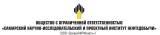 ДОКУМЕНТАЦИЯ ПО ПЛАНИРОВКЕ ТЕРРИТОРИИдля размещения линейного объекта8583П " Реконструкция газопровода КС Козловская - вр. КС Козловская (установка конденсатосборников)" на территории сельского поселения Захаркино муниципального района Сергиевский Самарской областиКнига 1. Проект планировки территорииРаздел 1. Проект планировки территории. Графическая частьРаздел 2. Положение о размещении линейных объектов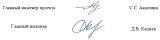 Самара, 2022г.Основная часть проекта планировки территорииРаздел 1 "Проект планировки территории. Графическая часть"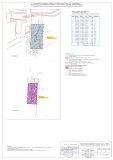 Исходно-разрешительная документацияПроектная документация на объект 8583П «Реконструкция газопровода КС Козловская - вр. КС Козловская (установка конденсатосборников)»  разработана на основании:•Изменения №1 к заданию на проектирование объекта: 8583П «Реконструкция газопровода КС Козловская - вр. КС Козловская (установка конденсатосборников)» в границах муниципального района Сергиевский, утвержденного Начальником управления проектно-изыскательских работ АО «Самаранефтегаз» С.В. Кандрушиным в 2022 г.;•материалов инженерных изысканий, выполненных ООО «СамараНИПИнефть», в 2021г.Документация по планировке территории подготовлена на основании следующих документов:- Схема территориального планирования муниципального района Сергиевский;- Карты градостроительного зонирования сельского поселения Захаркино муниципального района Сергиевский Самарской области;- Градостроительный кодекс Российской Федерации от 29.12.2004 N 190-ФЗ;- Земельный кодекс Российской Федерации от 25.10.2001 N 136-ФЗ;- СНиП 11-04-2003. Инструкция о порядке разработки, согласования, экспертизы и утверждения градостроительной документации (приняты и введены в действие Постановлением Госстроя РФ от 29.10.2002 N 150);- Постановление Правительства РФ от 16 февраля 2008 года № 87 «О составе разделов проектной документации и требованиях к их содержанию»;- Постановление Правительства РФ от 12.05.2017 N 564 «Об утверждении Положения о составе и содержании проектов планировки территории, предусматривающих размещение одного или нескольких линейных объектов».Заказчик – АО «Самаранефтегаз».Раздел 2 "Положение о размещении линейных объектов"1. Наименование, основные характеристики и назначение планируемых для размещения линейных объектов8583П «Реконструкция газопровода КС Козловская - вр. КС Козловская (установка конденсатосборников)».Данной проектной документацией предусматривается установка конденсатосборников на  газопроводе КС Козловская – вр. КС Козловская:•КС-1 на ПК 5+70,0 объемом 16 м3;•КС-2 на ПК 33+20,0 объемом 16 м3.Конденсатосборники (КС-1, КС-2) в соответствии с требованиями п. 6.2.6.14 ГОСТ Р 58367-2019 устанавливаются по трассе газопровода в пониженном участке рельефа. Опорожнение конденсатосборников предусматривается в автоцистерны для перевозки сжиженных газов.Площадка продувочной свечи конденсатосборника КС-1 расположена на пастбищных землях, древесные насаждения отсутствуют. Ближайший населенный пункт – с. Нижняя Козловка. Ближайшая автодорога Кинель-Черкассы -"Урал" расположена к востоку в 2,3 км. Ближайшая река Козловка расположена к северо-западу в 4,0 км. На площадке имеются подземные инженерные коммуникации. Уклон земной поверхности на площадке в юго-западном направлении. Рельеф на площадке спокойный с перепадом высот от 96,09 м до 97,26 м.Площадка продувочной свечи конденсатосборника КС-2 расположена на пастбищных землях, древесные насаждения отсутствуют. Ближайший населенный пункт – с. Нижняя Козловка. Ближайшая автодорога Кинель-Черкассы -"Урал" расположена к юго-востоку в 8,5 км. Ближайшая река Кинделька расположена к юго-востоку в 0,5 км. На площадке имеются подземные инженерные коммуникации. Уклон земной поверхности на площадке в северо-восточном направлении. Рельеф на площадке спокойный с перепадом высот от 111,32 м до 114,56 м.Площадка под конденсатосборник (КС-1) вкл. демонтаж существующего кранового узла расположена на пастбищных землях, древесные насаждения отсутствуют. Ближайший населенный пункт – с. Нижняя Козловка. Ближайшая автодорога Кинель-Черкассы -"Урал" расположена к востоку в 0,8 км. Ближайшая река Сургут расположена к северо-востоку в 2,1 км. На площадке имеются подземные инженерные коммуникации. Уклон земной поверхности на площадке в южном направлении. Рельеф на площадке спокойный с перепадом высот от 91,69 м до 97,65 м.Площадка под конденсатосборник (КС-2) расположена на пастбищных и пахотных землях, древесные насаждения отсутствуют. Ближайший населенный пункт – с. Нижняя Козловка. Ближайшая автодорога Кинель-Черкассы -"Урал" расположена к востоку в 0,8 км. Ближайшая река Сургут расположена к северо-востоку в 2,1 км. На площадке имеются подземные инженерные коммуникации. Уклон земной поверхности на площадке в северо-восточном направлении. Рельеф на площадке спокойный с перепадом высот от 110,90 м до 114,43 м.Трасса трубопровода на продувочную свечу КС-1 протяженностью 103,6 м следует в южном направлении по пастбищным землям. Ближайший населенный пункт – с. Нижняя Козловка. Пересечение с древесными насаждениями отсутсвуют. По трассе имеются пересечения с подземными инженерными коммуникациями. Перепад высот от 93,26 м до 96,61 м.Трасса трубопровода на продувочную свечу КС-2 протяженностью 41,5 м следует в южном направлении по пастбищным землям. Ближайший населенный пункт – с. Нижняя Козловка. Пересечение с древесными насаждениями отсутсвуют. По трассе отсутсвуют пересечения с подземными инженерными коммуникациями. Перепад высот от 113,02 м до 113,92 м.Трасса автодороги на КС-1 протяженностью 52,1 м следует в северном направлении по пастбищным землям. Ближайший населенный пункт – с. Нижняя Козловка. Пересечение с древесными насаждениями отсутсвуют. По трассе отсутсвуют пересечения с подземными инженерными коммуникациями. Перепад высот от 91,11 м до 94,87 м.Трасса автодороги на КС-1 протяженностью 136,5 м следует в южном направлении по пастбищным землям. Ближайший населенный пункт – с. Нижняя Козловка. Пересечение с древесными насаждениями отсутствуют. По трассе имеются пересечения с подземными инженерными коммуникациями. Перепад высот от 111,97 м до 113,97 м.Ко всем проектируемым сооружениям предусматриваются подъезды с обслуживающими площадками. Подъезды предусматриваются от существующих автодорог.Таблица 1 - Ведомости пересечений с инженерными коммуникациямиОсновные проектные решенияОрганизационно-технологические схемы возведения сооружений и методы производства работ даны с учетом особенностей, которые оказывают непосредственное влияние на сроки строительно-монтажных работ.При строительстве площадочных сооружений принята организационно-технологическая схема на основе применения узлового метода.Организационно-технологическая схема строительства включает в себя: подготовительный период и период основных работ. Данной проектной документацией предусматривается установка конденсатосборников на  газопроводе КС Козловская – вр. КС Козловская:•КС-1 на ПК 5+70,0 объемом 16 м3;•КС-2 на ПК 33+20,0 объемом 16 м3.Подготовительные работыДля своевременного начала основных работ выполнить следующие работы:•провести мероприятия, обеспечивающие пожарную безопасность на стройплощадках;•обеспечить стройплощадку электроэнергией, водой для хозяйственно-питьевых нужд и пожаротушения, связью для оперативно-диспетчерского управления производством работ;•подготовить парк механизмов, приобрести оснастку, строительный инвентарь, приспособления;•доставить необходимые материалы и оборудование;•подготовить исходные данные для производства работ;•на все виды основных работ составить проект производства работ (ППР), включающий технологические карты.Выполнение основных работ на объекте разрешается при условии необходимой подготовки строительной площадки.Номенклатура и объёмы подготовительных работ уточняются в ППР. Выполнять работы подготовительного периода следует в соответствии с требованиями СНиП 12-03-2001.Работы по расчистке и планировке площадки строительстваПри выполнении работ должны соблюдаться требования СНиП 12-04-2002, СНиП 12-03-2001.Участки работ и рабочие места должны быть подготовлены для обеспечения производства работ.Проходы на территориях, а также проходы к рабочим местам и на рабочих местах должны содержаться в чистоте и порядке, очищены от мусора, не загромождены складируемыми материалами и конструкциями.Производственные территории во избежание доступа посторонних лиц должны быть ограждены защитными конструкциями. Электромонтажные работыПрокладка кабелей предусматривается по вновь проектируемым и существующим электрокабельным эстакадам в металлических перфорированных лотках с крышкой, по металлоконструкциям в водогазопроводных трубах. Лотки для укладки кабелей используются горячеоцинкованные. При подъеме и спуске с эстакад, при вводе и выводе из земли, предусматривается защита кабелей КИПиА стальными водогазопроводными трубами и металлорукавом с ПВХ оболочкой. Прокладка трасс КИПиА по технологическим площадкам предусматривается в водогазопроводных трубах и металлорукавах, по эстакадам и металлоконструкциям, в траншеях, в лотках по существующим и вновь проектируемым металлоконструкциям, в подстилающем слое покрытия на глубине 0,2 м.Прокладка кабелей по стенам существующей операторной осуществляется в кабель каналах из ПВХ 60x40.Прокладка кабелей над фальш-потолком в существующей операторной осуществляется в гибких гофр. трубах из ПВХ. д.20 мм.Для прокладки трасс КИПиА предусматриваются контрольные кабели пониженной горючести, не распространяющие горение при групповой прокладке по категории А, с низким дымо- и газовыделением с маркировкой «нг(А)-LS». Для передачи сигналов типа "сухой контакт", =24 В используются контрольные кабели. Для передачи аналоговых и интерфейсных сигналов, используются экранированные кабели типа "витая пара". Контрольные кабели прокладываются с учетом раздельной прокладки цепей различного назначения (см. ПУЭ изд.7).При производстве электромонтажных работ следует применять нормо-комплекты специальных инструментов по видам электромонтажных работ.Строительство кабельных сетей выполняется по технологическим правилам  строительства объектов в области электроэнергетики, на основании проекта производства работ и типовых технологических карт (ТТК) в составе ППР. Трассы для прокладки кабеля в земле должны быть подготовлены к началу его прокладки в объеме:•из траншеи откачена вода и удалены камни, комья земли, строительный мусор;•на дне траншеи устроена подушка из разрыхленной земли;•выполнены проколы грунта в местах пересечения трассы с дорогами и другими инженерными коммуникациями, заложены трубы.После укладки кабелей в траншею и представления электромонтажной организацией акта на скрытые работы траншею следует засыпать.При сооружении эстакад для прокладки кабелей на их опорных конструкциях (колоннах) и на пролетных строениях должны быть выполнены предусмотренные проектом закладные элементы для установки конструкций, обводных устройств и других приспособлений.Строительство надземных кабельных линий на опорах производится одним линейным потоком в следующей очерёдности:•геодезические разбивочные работы на трассе;•бурение ям-котлованов под фундаменты опор;•доставка ежедневно опор и узлов на трассу к местам укладки;•раскладка опор, подготовка к сборке;•сборка узлов и деталей;•установка опор, бетонирование (заделка) пазух фундаментов;•монтаж кабелей на опорах;•испытание кабелей в соответствии с требованиями СП 76.13330.2016 и ПУЭ;•сдача кабельных линий в эксплуатацию.Прокладка кабельных трасс, монтаж электрооборудования и слаботочных устройств производятся в соответствии с рабочей документацией по монтажным чертежам и типовым технологическим процессам при соблюдении правил ПУЭ,СП 76.13330.2016 «Электротехнические устройства», СП 77.13330.2016  «Системы автоматизации».Монтаж электрооборудования, слаботочных устройств и кабельных сетей внутри помещений следует выполнять согласно действующим нормативным документам для данного класса помещений. Все работы по монтажу проводятся по нарядам-допускам.При производстве монтажных работ предпочтительно применение двухстадийного процесса для уменьшения сроков выполнения работ. На первой стадии параллельно с другими строительно-монтажными работами общего назначения выполняются работы по установке опорных конструкций для монтажа кабелей, прокладываются провода скрытой проводки; на второй стадии производится монтаж оборудования, кабелей и их подключение.Перед прокладкой кабеля проверяется состояние кабеля на барабанах, готовность кабельной эстакады и кабельных конструкций. При низких температурах воздуха кабели должны предварительно подогреваться, температура и время подогрева принимаются  в  зависимости  от  типа  изоляции   кабеля.  Не допускается прокладка кабелей при температуре ниже минус 40°С.При прокладке каждая кабельная линия маркируется в соответствии с кабельным журналом проекта, для маркировки используются пластмассовые бирки различной формы. Прокладка и разделка кабелей должна отвечать требованиям действующих правил и устройств в электроустановках до 1000 В.В процессе монтажа обязательно ведение журнала производства работ, составление актов: приемки оборудования в монтаж, скрытых работ, окончания монтажных работ и т.д. После монтажа оборудования:•расконсервируется установленное оборудование;•устанавливаются отдельно поставляемые реле и приборы;•проверяется плотность всех соединений;•оформляются акты на выполнение монтажа оборудования.Работы по монтажу следует выполнять с использованием средств малой механизации, механизированного и электрифицированного инструмента и приспособлений. Контроль на соответствие произведенных работ по монтажу приборов требованиям рабочей документации производить внешним осмотром сличением с чертежами рабочей документации.Защитное заземление и зануление проектируемых сооружений выполнить в соответствии с ПУЭ.Окончанием работ по монтажу систем является завершение индивидуальных испытаний оборудования с оформлением комплекта исполнительной документации. После окончания пуско-наладочных работ проводится комплексное испытание систем.Конкретный технологический процесс и последовательность выполнения операций для конкретного объекта должны определиться в процессе разработки ППР, т.к. они зависят от места установки и степени готовности объекта.Окончанием монтажа электротехнических устройств является завершение индивидуальных испытаний смонтированного электрооборудования и подписание рабочей комиссией акта о приемке электрооборудования после индивидуального испытания. Началом индивидуальных испытаний электрооборудования является момент введения эксплуатационного режима на данной электроустановке, объявляемого заказчиком на основании извещения пусконаладочной и электромонтажной организаций.КонденсатосборникиПо трассе существующего газопровода в соответствии с Техническими Требованиями на проектирование устанавливаются конденсатосборники КС-1, КС-2:•КС-1 объемом  16 м3 (ПК 5+70);•КС-2 объемом 16 м3 (ПК 33+20).Опорожнение конденсатосборников по трассе осуществляется в автоцистерну для сжиженных газов. Гибкий рукав автоцистерны присоединяется к фланцу трубопровода конденсата из конденсатосборника. На линии подачи конденсата медленно открывается запорная арматура и за счет давления в газопроводе производится слив конденсата в автоцистерну. При достижении минимального уровня в конденсатосборнике запорная арматура на линии конденсата закрывается и гибкий шланг для слива отсоединяется.На конденсатопроводах в обвязке конденсатосборников предусматривается установка ручной запорной арматуры из стали низкоуглеродистой повышенной коррозионной стойкости, герметичность затвора класса А.Контроль уровня в кондесатосборниках осуществляется с помощью буйковых уровнемеров.Монтаж и испытание трубопроводовВсе работы по очистке полости, гидравлическому испытанию на прочность и проверке на герметичность технологических трубопроводов проводят согласно ГОСТ 32569-2013.Давление испытания на прочность - Рисп.=1,43Рраб, продолжительность испытания не менее 30 мин. Давление испытания на плотность Рисп.=Рраб.После проведения испытания на прочность и плотность технологические трубопроводы подвергаются дополнительному пневматическому испытанию на герметичность давлением Рисп.=Рраб. Продолжительность дополнительного испытания на герметичность должна составлять не менее 24 часов.Монтажные сварные соединения технологических трубопроводов подвергаются контролю ультразвуковым или радиографическим методом согласно табл.12.3 ГОСТ 32569-2013.Характеристика технологических трубопроводов, способ прокладки, протяженность, величина давления испытания на прочность и плотность, категорийность, % контроля сварных соединений физическими методами в соответствии ГОСТ 32569-2013 «Трубопроводы технологические стальные. Требования к устройству и эксплуатации на взрывопожароопасных и химически опасных производствах» приведены в таблице 3.4.Таблица 3.4Гидравлическое испытание проводится при температуре окружающего воздуха не ниже 5 С.2. Перечень субъектов Российской Федерации, перечень муниципальных районов, городских округов в составе субъектов Российской Федерации, перечень поселений, населенных пунктов, внутригородских территорий городов федерального значения, на территориях которых устанавливаются зоны планируемого размещения линейных объектовВ административном отношении изысканный объект расположен в Сергиевском районе Самарской области.Ближайшие населенные пункты от проектируемого объекта: •с. Сидоровка расположено к северо-востоку от площадки КС-1 в 1638,61 м, к северо-востоку от площадки КС-2 в 3640,89 м;•с. Нижняя Козловка расположено к северо-западу от площадки КС-1 в 2110,80 м, к северо-западу от площадки КС-2 в 3852,93 м;•п. Кабановка расположено к юго-западу от площадки КС-1 в 7398,59 м, к юго-западу от площадки КС-2 в 5630,46 м;•п. Сарбай расположено к юго-востоку от площадки КС-1 в 11789,28 м, к юго-востоку от площадки КС-2 в 10238,25 м;Дорожная сеть района работ развита хорошо и представлена а/д «Кинель-Черкассы-«Урал»», подъездными дорогами к селам: Сарбай, Кабановка, Сидоровка, а также сетью проселочных дорог, труднопроходимых в период осенне-весенней распутицы.Гидрография представлена р. Сургут, расположенной севернее в 1963,34м от площадки КС-1 и в 4725,84 км севернее площадки КС-2.Местность района работ открытая, рельеф района пологоволнистый, с уклоном до 8.874%. Абсолютные отметки колеблются от 90,75 до 117.52 м.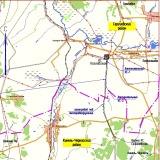 Рисунок 0.1 - Обзорная схема района работ3. Перечень координат характерных точек границ зон планируемого размещения линейных объектовУстанавливаемая красная линия совпадает с границей зоны планируемого размещения линейных объектов, территорией, в отношении которой осуществляется подготовка проекта планировки.  4. Перечень координат характерных точек границ зон планируемого размещения линейных объектов, подлежащих реконструкции в связи с изменением их местоположенияЦелью работы является расчет площадей земельных участков, отводимых под строительство объекта 8583П «Реконструкция газопровода КС Козловская - вр. КС Козловская (установка конденсатосборников)»  на территории муниципального района Сергиевский Самарской области. В связи с чем, объекты, подлежащие реконструкции отсутствуют.5. Предельные параметры разрешенного строительства, реконструкции объектов капитального строительства, входящих в состав линейных объектов в границах зон их планируемого размещенияЛинейный объект располагается на территории, для которых градостроительные регламенты не устанавливаются («Иные территории»). Планировочные решения генерального плана проектируемых площадок разработаны с учетом технологической схемы, подхода трасс инженерных коммуникаций, рельефа местности, наиболее рационального использования земельного участка, а также санитарно-гигиенических и противопожарных норм.Расстояния между зданиями и сооружениями приняты в соответствии с требованиями противопожарных и санитарных норм:•Федеральные нормы и правила в области промышленной безопасности «Правила безопасности в нефтяной и газовой промышленности»;•ППБО-85 «Правила пожарной безопасности в нефтяной и газовой промышленности»;•ПУЭ «Правила устройства электроустановок»;•СП 18.13330.2011 «Генеральные планы промышленных предприятий»;•СП 231.1311500.2015 «Обустройство нефтяных и газовых месторождений. Требования пожарной безопасности»;•СП 4.13130-2013 «Системы противопожарной защиты. Ограничения распространения пожара на объектах защиты. Требования к объемно-планировочным и конструктивным решениям».- требования к архитектурным решениям объектов капитального строительства, входящих в состав линейных объектов, в границах каждой зоны планируемого размещения таких объектов, расположенной в границах территории исторического поселения федерального или регионального значения – отсутствуют;- требования к цветовому решению внешнего облика таких объектов - отсутствуют;- требования к строительным материалам, определяющим внешний облик таких объектов - отсутствуют;- требования к объемно-пространственным, архитектурно-стилистическим и иным характеристикам таких объектов, влияющим на их внешний облик и (или) на композицию, а также на силуэт застройки исторического поселения – отсутствуют.6. Информация о необходимости осуществления мероприятий по защите сохраняемых объектов капитального строительства (здание, строение, сооружение, объекты, строительство которых не завершено), существующих и строящихся на момент подготовки проекта планировки территории, а также объектов капитального строительства, планируемых к строительству в соответствии с ранее утвержденной документацией по планировке территории, от возможного негативного воздействия в связи с размещением линейных объектовОбъект строительства 8583П «Реконструкция газопровода КС Козловская - вр. КС Козловская (установка конденсатосборников)» не пересекает объекты капитального строительства, планируемые к строительству в соответствии с ранее утвержденной документацией по планировке территории.7. Информация о необходимости осуществления мероприятий по сохранению объектов культурного наследия от возможного негативного воздействия в связи с размещением линейных объектовОбъекты культурного наследия – объекты, возникшие в результате исторических событий, представляющие собой ценность с точки зрения истории, археологии, архитектуры, градостроительства, искусства, науки и техники, эстетики, этнологии или антропологии, социальной культуры и являющиеся свидетельством эпох и цивилизаций, подлинными источниками информации о зарождении и развитии культуры.Отношения в области организации, охраны и использования, объектов историко-культурного наследия регулируются федеральным законом №73-ФЗ от 25.06.2002 г. «Об объектах культурного наследия (памятниках истории и культуры) народов Российской Федерации».Производство земляных работ возможно только при отсутствии на земельном участке следующих видов объектов культурного наследия (ОКН).В целях реализации требований Федерального закона №73-ФЗ, необходимо до начала работ провести археологические полевые работы (археологическую разведку) на территории земельного участка под проектируемый объект и получить Заключение государственной историко-культурной экспертизы. Согласно Заключению Министерства культуры Самарской области, на земельном участке под проектируемый объект, выявленные объекты культурного наследия и объекты, обладающие признаками объекта культурного наследия отсутствуют.8. Информация о необходимости осуществления мероприятий по охране окружающей средыПри производстве строительно-монтажных работ необходимо выполнять все требования Федерального закона от 10.01.2002 ФЗ № 7-ФЗ (ред. от 29.07.2017) «Об охране окружающей среды». Для уменьшения воздействия на окружающую природную среду все строительно-монтажные работы производить только в пределах полосы отвода земли.Отвод земли оформить с землепользователем и землевладельцем в соответствии с требованиями Законодательства.Назначить приказом ответственного за соблюдением требований природоохранного законодательства.Оборудовать места производства работ табличкой с указанием ответственного лица за экологическую безопасность.В период строительства в проекте предусмотрен ряд организационно-технических мероприятий, включающих три основных раздела:•охрана почвенно-растительного слоя и животного мира;•охрана водоемов от загрязнения сточными водами и мусором;•охрана атмосферного воздуха от загрязнения.Мероприятия по охране атмосферного воздухаПри проведении работ, основное негативное воздействие на атмосферный воздух будут оказывать следующие источники выделения загрязняющих веществ:•двигатели внутреннего сгорания автотранспорта и спецтехники;•заправка спецтехники;•пыление при планировке территории.При выполнении строительных работ должны приниматься меры по сокращению загрязнения атмосферы минеральной пылью. Контроль над состоянием атмосферы вне пределов строительной площадки выполняется службами охраны природы – Госкомгидромета, для населенных мест – в соответствии с ГОСТ 17.2.3.01-86.Контроль над состоянием атмосферы в рабочей зоне осуществляет производственная служба охраны труда и техники безопасности.Строительные машины должны соответствовать экологическим и санитарным требованиям: по выбросам отработанных газов – ГОСТ 17.2.2.02-98; по шуму и по производственной вибрации санитарными нормам.Контроль соблюдения норм и требований производится при приемке образцов установочных серий машин и подтверждается в составе сертификации.Отработанные газы дизельных двигателей контролируют по показателю дымомера:1,20 – 0,93 м-1. Неисправность или неотрегулированность двигателей увеличивает объем выбросов и их токсичность в 1,2 – 1,4 раза.Для автомобильных бензиновых двигателей содержание окиси углерода в отработанных газах не должно превышать: 1,5 % - при минимальных оборотах, 1 % - при 0,6 числа максимальных оборотов.Для дизельных двигателей дымность отработанных газов не должна превышать: 40 % в режиме свободного ускорения, 15 % - при максимальной частоте вращения. Антидымные добавки в дизельное топливо могут снижать дымность выбросов на 40 – 60 %. Токсичность отработанных газов дизельных двигателей минимальная при 60 – 70 %-ной рабочей нагрузке.Мероприятия, снижающие уровень негативного воздействия на атмосферный воздух, как при штатной эксплуатации, так и в период неблагоприятных метеорологических условий, заключаются в следующем:•запрет на работу техники в форсированном режиме;•приведение и поддержание технического состояния строительных машин и механизмов и автотранспортных средств, в соответствии с нормативными требованиями по выбросам вредных веществ;•проведение технического осмотра и профилактических работ строительных машин, механизмов и автотранспорта, с контролем выхлопных газов ДВС для проверки токсичности не реже одного раза в год (плановый), а также после каждого ремонта и регулирования двигателей; •недопущение к работе машин, не прошедших технический осмотр с контролем выхлопных газов ДВС;•организация разъезда строительных машин и механизмов и автотранспортных средств по трассе с минимальным совпадением по времени; •обеспечение оптимальных режимов работы, позволяющих снижение расхода топлива на 10-15 % и соответствующее уменьшение выбросов вредных веществ; •исключение (в случае неблагоприятных метеорологических условий) совместной работы техники, имеющей высокие показатели по выбросам вредных веществ;•укрытие кузова машин тентами при перевозке сильно пылящих грузов.Воздействие на атмосферный воздух при реализации проектных решений в период рекультивации нарушенных земель будет носить кратковременный, локальный и допустимый характер.Мероприятия по обращению с отходами производства и потребленияНа проектируемых объектах предусматривается временное накопление отходов производства и потребления на площадке строительства в специально отведенных для этого местах. При организации системы временного хранения и накопления отходов соблюдаются следующие условия:•осуществляется раздельный сбор образующихся отходов по их видам, классам опасности;•площадка накопления отходов может располагаться не ближе 25 м от места работ в соответствии с санитарными нормами;•выполняется жесткий контроль над наполняемостью контейнеров и периодичностью вывоза (передачи) отходов;•все работы, связанные с загрузкой, транспортировкой отходов максимально механизированы и герметизированы;•транспортировка выполняется специально оборудованным транспортом, исключающим возможность потерь.Часть отходов вывозится по мере накопления, часть – одновременно с ликвидацией объектов строительства организацией-приемщиком отходов. Отходы не подлежат захоронению на площадке рекультивации.На площадке производства работ должно предусматриваться осуществление раздельного сбора и накопления образующихся отходов в процессе выполнения работ и жизнедеятельности рабочего персонала. Ответственность за образуемые отходы лежит на подрядной организации.Отрицательное воздействие на окружающую среду отходов в процессе рекультивации может возникнуть только при аварийных ситуациях на технических и транспортных средствах. Ликвидация последствий таких аварий, в том числе утилизация образуемых отходов производится строительной организацией в установленном порядке, который предусматривает кратковременное размещение аварийных производственных отходов в герметичных контейнерах на оборудованных площадках и утилизацию/обезвреживание этих отходов путем передачи специализированным организациям.Мероприятия по рациональному использованию общераспространенных полезных ископаемых, используемых в строительствеВ процессе строительства проектируемых сооружений для устройства подстилающих оснований используется песок. Проектной документацией определены оптимально минимальные объемы песка. Разработка новых карьеров песка проектной документацией не предусматривается.Мероприятия по охране объектов растительного и животного мира и среды их обитанияДля обеспечения рационального использования и охраны почвенно-растительного слоя проектной документацией предусмотрено:•последовательная рекультивация нарушенных земель по мере выполнения работ;•защита почвы во время строительства от ветровой и водной эрозии путем трамбовки и планировки грунта при засыпке траншей;•жесткий контроль за регламентом работ и недопущение аварийных ситуаций, быстрое устранение и ликвидация последствий (в случае невозможности предотвращения);•на участках работ вблизи водных объектов для предотвращения попадания в них углеводородного сырья (при возможных аварийных ситуациях) рекомендуется сооружение задерживающих валов из минерального грунта.С целью минимизации отрицательных воздействий на территорию при строительстве объекта необходимо максимально использовать существующие подъездные дороги, складские площадки и др.При засыпке трубопровода пространство под трубой и по ее сторонам будет заполняться рыхлым материалом. Операции по засыпке будут проводиться так, чтобы свести к минимуму возможность нанесения дополнительных повреждений растительности. Грунт, который не поместится в траншее, будет сдвинут поверх траншеи для компенсации будущего оседания. По окончании засыпки траншеи, трасса и другие участки строительства будут очищены от мусора и строительных отходов. При необходимости, поверхность трассы будет спланирована, а все нарушенные поверхности будут восстановлены до исходного (или близко к исходному) состояния.При производстве работ в непосредственной близости от лесных насаждений в пожароопасный сезон (т.е. в период с момента схода снегового покрова в лесных насаждениях до наступления устойчивой дождливой осенней погоды или образования снегового покрова) должен быть обеспечен контроль за соблюдение правил противопожарной безопасности. В частности должно быть запрещено:•разведение костров в лесных насаждениях, лесосеках с оставленными порубочными остатками, в местах с подсохшей травой, а также под кронами деревьев;•заправка горючим топливных баков двигателей внутреннего сгорания при работе двигателя, использование машин с неисправной системой питания двигателя, а также курение или пользование открытым огнем вблизи машин, заправляемых горючим;•бросать горящие спички, окурки и горячую золу из курительных трубок;•оставлять промасленные или пропитанные бензином, керосином или иными горючими веществами обтирочный материал в не предусмотренных специально для этого местах;выжигание травы на лесных полянах, прогалинах, лугах и стерни на полях, непосредственно примыкающих к лесам, к защитным и озеленительным лесонасаждениям.9. Информация о необходимости осуществления мероприятий по защите территории от чрезвычайных ситуаций природного и техногенного характера, в том числе по обеспечению пожарной безопасности и гражданской оборонеМероприятия по инженерной защите территории объекта, зданий, сооружений и оборудования от опасных геологических процессов и природных явлений приведены в таблице 3.10.Таблица 3.10Мероприятия, направленные на уменьшение риска чрезвычайных ситуаций на проектируемом объектеВ целях снижения опасности производства, предотвращения аварийных ситуаций и сокращения ущерба от произошедших аварий в проекте предусмотрен комплекс технических мероприятий:•применение оборудования, обеспечивающего надежную работу в течение расчетного срока службы, с учетом заданных условий эксплуатации (расчетное давление, минимальная и максимальная расчетная температура), состава и характера среды (коррозионная активность, взрывоопасность, токсичность и др.) и влияния окружающей среды;•оснащение оборудования, в зависимости от назначения, приборами для измерения давления и температуры, предохранительными устройствами, указателями уровня жидкости, а также запорной и запорно-регулирующей арматурой;•оснащение оборудования необходимыми защитными устройствами, средствами регулирования и блокировками, обеспечивающими безопасную эксплуатацию, возможность проведения ремонтных работ и принятие оперативных мер по предотвращению аварийных ситуаций или локализации аварии;•применение конструкций и материалов, соответствующих природно-климатическим и геологическим условия района строительства;•полная герметизация технологического процесса;•установка запорной арматуры;•контроль уровня в кондесатосборниках;•материальное исполнение технологических трубопроводов приняты из стали повышенной коррозионной стойкости;•прокладка технологических трубопроводов с уклонами, обеспечивающими опорожнение при остановке;•испытание технологических трубопроводов на прочность, плотность и дополнительному пневматическому испытанию на герметичность давлением;•контроль сварных соединений технологических трубопроводов ультразвуковым или радиографическим методом;•защита от прямых ударов молнии, статического электричества и заземление;•для обеспечения безопасности работы во взрывоопасных установках предусматривается электрооборудование, соответствующее по исполнению классу зоны, группе и категории взрывоопасной смеси;•персонал обучается безопасным приемам и методам работы на опасном производстве, предусматривается проведение инструктажей по технике безопасности, пожарной безопасности и охране труда;•все работники допускаются к работе только после прохождения противопожарного инструктажа, а при изменении специфики работы проходят дополнительное обучение по предупреждению и тушению возможных пожаров в порядке, установленном руководителем;•правила применения на территории объекта открытого огня, проезда транспорта, допустимость курения и проведение временных пожароопасных работ устанавливаются общими объектовыми инструкциями о мерах пожарной безопасности;•производство работ по эксплуатации и обслуживанию объекта в строгом соответствии с инструкциями, определяющими основные положения по эксплуатации, инструкциями по технике безопасности, эксплуатации и ремонту оборудования, составленными с учетом местных условий для всех видов работ, утвержденными соответствующими службами.При эксплуатации объекта необходимо строгое соблюдение следующих требований пожарной безопасности:•запрещается использование противопожарного инвентаря и первичных средств пожаротушения для других нужд, не связанных с их прямым назначением;•запрещается обогрев трубопровода заполненного горючим веществом, открытым пламенем;•запрещается движение автотранспорта и спецтехники по территории объекта, где возможно образование взрывоопасной смеси, без оборудования выхлопной трубы двигателя искрогасителем;•запрещается производство каких-либо работ при обнаружении утечек газа, немедленно принимаются меры по их ликвидации.Классификация проектируемых сооружений по взрывоопасности и пожароопасности, а также сведения о ближайших подразделениях пожарной охраны приведены в томе 8 «Мероприятия по обеспечению пожарной безопасности».Мероприятия по обеспечению противоаварийной устойчивости пунктов и систем управления производственным процессом, обеспечению гарантированной устойчивости радиосвязи и проводной связи при ЧС и их ликвидацииКонтроль за работой проектируемых сооружений осуществляется по месту и из существующей операторной. Здание операторной, в которой находятся основные системы управления и контроля за технологическим процессом перекачки газа по газопроводу в зоны опасных воздействий при авариях на проектируемых сооружениях не попадает. В связи с вышеизложенным, специальных мероприятий по защите операторной, как пункта управления производственным процессом, от негативных последствий аварийных ситуаций в проектной документации не предусматривается.Перечень мероприятий по гражданской оборонеСведения об отнесении проектируемого объекта к категории по гражданской оборонеВ соответствии с положениями постановления Правительства Российской Федерации от 16.08.2016 г. № 804 «Об утверждении Правил отнесения организаций к категориям по гражданской обороне в зависимости от роли в экономике государства или влияния на безопасность населения», проектируемые сооружения входят в состав АО «Самаранефтегаз» отнесенного к I категории по гражданской обороне.Ближайший категорированный город (г. Самара) расположен на удалении 84,9 км от проектируемых сооружений.Решения по управлению гражданской обороной проектируемого объекта, системам оповещения персонала об опасностях, возникающих при ведении военных действий или вследствие этих действийОбщее руководство гражданской обороной в АО «Самаранефтегаз» осуществляет генеральный директор (и.о. генерального директора). Для оповещения персонала объекта по сигналам гражданской обороны предусматривается использовать существующую систему оповещения АО «Самаранефтегаз».В ЦИТУ АО «Самаранефтегаз» (ОДС) сигналы ГО (распоряжения) и информация поступает от оператора-диспетчера ЕДДС по Октябрьскому внутригородскому району г.о. Самара, оперативного дежурного ЦУКС ГУ МЧС России по Самарской области, оперативного дежурного (диспетчера) ЕДДС муниципального района Самарской области. При получении сигнала ГО (распоряжения) и информации начальником смены ЦИТУ АО «Самаранефтегаз» по линии оперативных дежурных ЕДДС по Октябрьскому внутригородскому району г.о. Самара, ЦУКС ГУ МЧС России по Самарской области, ЕДДС муниципального района Самарской области через аппаратуру оповещения или по телефону:•прослушивает сообщение и записывает его в журнал приема (передачи) сигналов ГО;•убеждается в достоверности полученного сигнала от источника, сообщившего сигнал по телефону немедленно после получения сигнала. После подтверждения сигнала ГО (распоряжения) и информации начальник смены ЦИТУ информируем генерального директора АО «Самаранефтегаз» или должностное лицо его замещающего и по его указанию осуществляется полное или частичное оповещение персонала рабочей смены производственных объектов Общества. Оповещение осуществляется оперативным дежурным дежурно-диспетчерской службы ГОЧС (ДДС) по существующим средствам в соответствии со схемой оповещения (рисунок 2.1). Также доведение сигналов ГО (распоряжений) и информации осуществляется по линии дежурно-диспетчерских служб производственных объектов с использованием существующих каналов связи.Оповещение обслуживающего персонала находящегося на территории промышленной площадки будет осуществляться дежурным оператором данной площадки с использованием существующих средств связи. Оповещение персонала находящегося на территории объекта осуществляется по средствам сотовой связи. Обслуживающий персонал обеспечен сотовым телефоном, c использованием которого, он оповещается во время выездов на объект. Организация сотовой связи осуществляется через существующую сеть оператора GSM/GPRS-связи ПАО «Мегафон».Мероприятия по световой и другим видам маскировки проектируемого объектаВ связи с подземной установкой КС, отсутствием наружного и внутреннего освещения мероприятия по световой маскировке проектной документацией не предусматриваются.ДОКУМЕНТАЦИЯ ПО ПЛАНИРОВКЕ ТЕРРИТОРИИдля размещения линейного объекта8583П "Реконструкция газопровода КС Козловская - вр. КС Козловская (установка конденсатосборников)» на территории сельского поселения Захаркино муниципального района Сергиевский Самарской областиКнига 2. Проект планировки территории. Материалы по обоснованию Раздел 3. Материалы по обоснованию проекта планировки территории. Графическая частьРаздел 4. Материалы по обоснованию проекта планировки территории. Пояснительная запискаСамара, 2022г.Книга 2. ПРОЕКТ ПЛАНИРОВКИ ТЕРРИТОРИИ Материалы по обоснованиюРаздел 3 "Материалы по обоснованию проекта планировки территории. Графическая часть"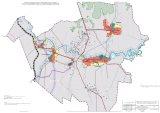 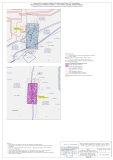 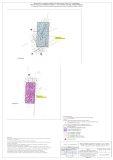 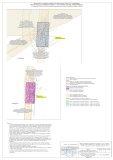 Раздел 4 "Материалы по обоснованию проекта планировки территории. Пояснительная записка"1.Описание природно-климатических условий территории, в отношении которой разрабатывается проект планировки территорииВ административном отношении изысканный объект расположен в Сергиевском районе Самарской области.Ближайшие населенные пункты от проектируемого объекта: •с. Сидоровка расположено к северо-востоку от площадки КС-1 в 1638,61 м, к северо-востоку от площадки КС-2 в 3640,89 м;•с. Нижняя Козловка расположено к северо-западу от площадки КС-1 в 2110,80 м, к северо-западу от площадки КС-2 в 3852,93 м;•п. Кабановка расположено к юго-западу от площадки КС-1 в 7398,59 м, к юго-западу от площадки КС-2 в 5630,46 м;•п. Сарбай расположено к юго-востоку от площадки КС-1 в 11789,28 м, к юго-востоку от площадки КС-2 в 10238,25 м;Дорожная сеть района работ развита хорошо и представлена а/д «Кинель-Черкассы-«Урал»», подъездными дорогами к селам: Сарбай, Кабановка, Сидоровка, а также сетью проселочных дорог, труднопроходимых в период осенне-весенней распутицы.Гидрография представлена р. Сургут, расположенной севернее в 1963,34м от площадки КС-1 и в 4725,84 км севернее площадки КС-2.Местность района работ открытая, рельеф района пологоволнистый, с уклоном до 8.874%. Абсолютные отметки колеблются от 90,75 до 117.52 м.Рисунок 1 - Обзорная схема района работКлиматическая характеристика составлена по данным многолетних наблюдений на МС Серноводск согласно справкам, выданным ФГБУ «Приволжское УГМС» и приведенной в Приложении Г. Климатические параметры, не вошедшие в справки, приняты по наиболее консервативным значениям.Согласно ГОСТ 16350-80, район изысканий расположен в макроклиматическом районе с умеренным климатом, климатический район – умеренный II5. Согласно СП 131.13330.2020 (рисунок 1 [17]) территория изысканий относится к климатическому району – I В.Температура воздуха. Температура воздуха на территории по данным МС Серноводск в среднем за год положительная и составляет 4,1 оС (приложение Г). Самым жарким месяцем является июль (плюс 20,3оС), самым холодным – январь (минус 12,7оС). Абсолютный максимум зафиксирован на отметке плюс 39,8оС, абсолютный минимум – минус 48,1оС. Средний из ежегодный абсолютных максимумов +34,90С. Средний из ежегодных абсолютных минимумов минус 33,40С. Годовой ход температуры представлен в таблице 3.1. Средняя максимальная температура воздуха самого жаркого месяца (июль) - плюс 26,6С. Температура холодного периода (средняя температура наиболее холодной части отопительного периода) – минус 17,3 С (приложение Г).Таблица 0.1 - Температура воздуха, оС, (Приложение Г)Температурные параметры холодного периода года на МС Серноводск приведены в таблице 3.2. Температурные параметры теплого периода года на МС Серноводск, опубликованные в СП 131.13330.2020 [17], отсутствуют. Данные приняты по МС Самара и представлены в таблице 0.3Таблица 0.2 - Температурные параметры холодного периода года, (Приложение Г, 1970-2020 гг.)Таблица 0.3 - Температурные параметры теплого периода года, МС Самара (СП 131.13330.2020)Продолжительность периода со среднесуточной температурой воздуха ниже 00С составляет 144 дней, выше 00С - 221 дней.Средние даты перехода среднесуточной температуры воздуха через заданные значения приведены в таблице 3.4.Таблица 0.4 - Даты перехода средней суточной температуры воздуха через заданные значения (Приложение Г, 1964-2019 гг.)Влажность воздуха. Сведения о влажности воздуха приведены в таблице 3.5. Таблица 0.5 - Средняя месячная и годовая относительная влажность воздуха (Приложение Г, 1936-42 гг., 1945-47 гг., 1949-2019 гг.),% Данные о среднемесячной относительной влажности воздуха за холодный и теплый периоды года приведены по данным МС в г. Самара по СП 131.13330.2020 [17] и приведены в таблице 3.6.Таблица 0.6 - Средняя месячная относительная влажность воздуха, Самара (СП 131.13330.2020)Согласно СП 50.13330.2012 «Тепловая защита зданий» [10], по относительной влажности территория изысканий относится к 3 (сухой) зоне влажности.Атмосферные осадки. Атмосферные осадки по данным МС Серноводск (приложение Г) на исследуемой территории составляют в среднем за год 461 мм (таблица 3.7). Главную роль в формировании стока играют осадки зимнего периода. Большая часть жидких осадков расходуется на испарение и просачивание. В годовом ходе на теплый период (апрель – октябрь) приходится 261 мм осадков, на холодный (ноябрь – март) – 200 мм. Наибольшее количество осадков (54 мм) отмечено в июле, наименьшее – в феврале (24 мм). В течение года жидкие осадки составляют в среднем 60%, твердые - 23%, смешанные - 17% [28]. Наибольшее суточное количество осадков за год 20 мм (таблица 3.8). Максимальное суточное наблюденное количество осадков на МС Серноводск отмечено июле – 88 мм. Таблица 0.7 - Среднее месячное и годовое количество осадков (Приложение Г, 1916-30 гг, 1933-2019 гг.), ммТаблица 0.8 - Наибольшее суточное количество осадков (Приложение Г, 1916-30 гг., 1933-2019 гг.), мм, В таблице 3.9 представлены данные о числе дней с осадками ≥ 1,0 мм (приложение Г).Таблица 0.9 - Число дней с осадками ≥ 1,0 мм (Приложение Г, 1938-2019)Атмосферные явления. Среди атмосферных явлений в течение года наблюдаются туманы (обычно 26 дней за год) с наибольшей частотой холодный период (таблица 3.10) (приложение Г). Метели возможны с сентября по апрель (за год в среднем 25 дней), с наибольшей повторяемостью (до 7 дней) в январе (таблица 3.11). Грозы регистрируются обычно с апреля по октябрь с наибольшей частотой в июне и июле (таблица 3.12). Данные о числе дней с градом и пыльной бурей представлены по МС Самара в таблице 3.13 – 3.14.Таблица 0.10 – Число дней с атмосферными явлениями (приложение Г)Таблица 0.11 – Повторяемость гроз, % (1936-2020 гг) (Приложение Г), МС СамараСредняя годовая продолжительность гроз составляет 35 часов (Приложение Г).Таблица 0.12 – Средняя продолжительность метелей, часы (Приложение Г), МС СамараСогласно Карте районирования территории Российской Федерации по среднегодовой продолжительности гроз в часах земли (п. 2.5.38 ПУЭ-7 [20]), интенсивность грозовой деятельности района изысканий составляет от 40 до 60 часов с грозой в год.Гололедно-изморозевые образования. Гололедно-изморозевые отложения наблюдаются в период с сентября по март (таблица 3.15) [28]. По Карте 3 Районирование территории Российской Федерации по толщине стенки гололеда (СП 20.13330.2016 «Нагрузки и воздействия») [14] район изысканий относится ко II району. Для данного района толщина стенки гололеда (b), превышаемая один раз в 5 лет, на элементах кругового сечения диаметром 10 мм, расположенных на высоте 10 м над поверхностью земли, равна 5 мм.Средняя толщина нормативной стенки гололеда равна 3,8 мм, максимальная – 13,7 мм (Приложение Г).Согласно ПУЭ территория проектирования относится к гололедному району IV c толщиной стенки гололеда 25 мм. Таблица 0.13 - Среднее и наибольшее число дней с обледенением гололедного станка (МС Самара) [28]Таблица 0.14 – Максимальные нагрузки на провода диаметром 10 мм с высотой провеса 10 м над поверхностью земли, кг*с/м (Приложение Г, 1949-2021 гг.), МС СамараТаблица 0.15 – Максимальный вес гололедно-изморозевых отложений, МС Самара (Приложение Г)Скорость и направление ветра. Средняя годовая скорость ветра составляет 3,6 м/с (таблица 3.16) (приложение Г). Данные о повторяемости направлений ветра, штилей, скорости ветра месячная и годовая и скорость ветра по направлениям представлены в таблицах 3.16 – 3.20. Максимально наблюденная скорость равна 24 м/с, порывы – 28 м/с (таблица 3.20) (Приложение Г). Максимальная скорость ветра и порыв 1 раз в несколько лет приведена в таблице 3.21, среднее и наибольшее число дней с сильным ветром приведено в таблице 3.22.Таблица 0.10 - Средняя месячная и годовая скорость ветра (Приложение Г, 1936-2019 гг.), м/сТаблица 0.11 - Повторяемость скорости ветра по градациям (Приложение Г, 1966-2019 гг.), %. ГодоваяТаблица 0.12 - Повторяемость ветра и штилей (%). Годовая (Приложение Г, 1966-2019 гг.)Таблица 0.19 – Скорость ветра по направлениям, м/с, МС СамараНа рисунке 3.1 представлена годовая роза ветров по данным метеостанции Серноводск (приложение Г).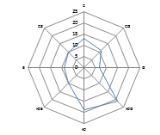 Рисунок 0.2 - Годовая повторяемость направлений ветра, %Таблица 0.20 - Максимальная скорость и порыв ветра, МС Самара (Приложение Г, 1936-2020 гг.)Таблица 0.21 - Максимальная скорость ветра и порыв повторяемостью 1 раз в 5 лет, 10 лет, 20 лет, 25 лет (Приложение Г, 1936-2020 гг.), МС СамараТаблица 0.22 – Среднее и наибольшее число дней с сильным ветром ≥ 15 м/с (Приложение Г, 1936-54, 1956-2020 гг.), МС СамараВ таблице 3.23 представлены характеристики ветра района изысканий за холодный и теплый период года по данным МС Самара.Таблица 0.23 - Скорости и направление ветра за холодный и теплый периоды года, МС Самара (СП 131.13330.2020)По Карте 2 (СП 20.13330.2016 «Нагрузки и воздействия») Районирование территории Российской Федерации по давлению ветра [14] район изысканий относится ко III району, которому соответствует нормативное значение ветрового давления (W0), равное 0,38 кПа.Скорость ветра, вероятность превышения которой составляет 5%, равна 8 м/с (Приложение Г).По нормативному ветровому давлению W0, соответствующему 10-минутному интервалу осреднения скорости ветра (v0) на высоте 10 м над поверхностью земли, (п. 2.5.41 ПУЭ-7 [20]) территория изысканий находится в III ветровом районе, в котором W0 = 650 Па, v0 =32 м/с.Согласно Карте районирования территории Российской Федерации по частоте повторяемости и интенсивности пляске проводов и тросов (ПУЭ 7 [20]) территория изысканий относится к району с частой и интенсивной пляской проводов (частота повторяемости пляски более 1 раз в 5 лет).Снежный покров. Снег появляется чаще всего в третьей декаде октября, но он обычно долго не держится и тает (таблица 3.25). Средняя дата образования устойчивого снегового покрова приходится на 30 ноября (Приложение Г). Максимальной мощности снег достигает к концу февраля. В середине марта происходит его активное таяние, уплотнение и, как следствие, уменьшение высоты. Окончательно снежный покров разрушается в первой декаде апреля (средняя дата 6 апреля) (таблица 3.25). Среднее число дней со снежным покровом за сезон приведено в таблице 3.26.Наибольшая декадная высота снежного покрова по постоянной рейке составляет 94 см (1935-2021 гг). Средняя плотность при максимальной высоте снежного покрова по данным снегосъемки равна 0,26 г/см3(1951-2021 гг) – Приложение Г.Средняя максимальная снеговая нагрузка по данным постоянной рейки составляет 128 кг/м2, с учетом сноса снега (-20%) – 102 кг/м2. Максимальная снеговая нагрузка составляет 244 кг/м2, с учетом сноса снега (-20%) – 195 кг/м2 (1935-2021 гг.) – Приложение Г.Таблица 0.24 – Средняя высота снежного покрова по постоянной рейке (Приложение Г, 1936-41 гг., 1942-43 гг., 1945-51 гг., 1952-2020 гг.), см•- снежный покров наблюдался менее чем в 50% зимТаблица 0.25 - Число дней со снежным покровом, даты появления и образования снежного покрова (Приложение Г, 1928-2021 гг.), МС СамараТаблица 0.26 - Среднее число дней со снежным покровом за сезон (Приложение Г, 1951-2021 гг), МС СамараРасчетная высота снежного покрова 5 % вероятности превышения составляет 62 см. По карте районирования территория изысканий по нормативному значению веса снегового покрова земли относится к IV району (СП 20.13330.2016, карта 1 [14]) со значением показателя 2,0 кПа.Температура почвогрунтов в районе проектирования изменяется от самых низких значений на глубинах до 0,4 м в феврале до наибольшего прогрева на поверхности – в июле. В более глубоких слоях наступление годового минимума сдвигается ближе к весне, годовой максимум приходится на осенние месяцы. Начиная с глубины 0,8 м и ниже, температура почвы положительная (таблица 3.27).Таблица 0.27 – Средняя месячная температура почвы на разных глубинах (Приложение Г, 1952-2020 гг.), МС СамараМаксимальная за зиму глубина промерзания почвы представлена в таблице 3.28.Таблица 0.28 – Максимальная за зиму глубина промерзания почвы (Приложение Г, 1985-2019 гг.), смТаблица 0.29 – Средняя глубина промерзания почвы, см (1968-2020 гг) (Приложение Г), МС СамараСредняя из минимальных глубин промерзания почвы равна 2 см, средняя из максимальных глубин промерзания почвы равна 45 см. Средняя продолжительность периода промерзания почвы составляет 137 дней (Приложение Г).Таблица 0.30 - Средняя месячная и годовая температура поверхности почвы, ºС (1949-2020 гг) (Приложение Г), МС СамараМаксимальная за зиму глубина промерзания почвы представлена в таблице 3.28.Промерзание грунтов зависит от их физических свойств (тип, механический состав, влажность и пр.), растительности, а в зимнее время и от наличия снежного покрова. Оказывают влияние и местные условия: микрорельеф, экспозиция склонов. Нормативная глубина сезонного промерзания определена согласно СП 22.13330.2016 [15] по формуле (таблица 3.28):  , где - безразмерный коэффициент, численно равный сумме абсолютных значений среднемесячных отрицательных температур за год; - величина, принимаемая равной для суглинков и глин 0,23 м; супесей, песков мелких и пылеватых - 0,28 м (песков гравелистых, крупных и средней крупности - 0,30 м; крупнообломочных грунтов - 0,34 м).Таблица 0.31 - Расчетная глубина промерзания грунтов, мПо данным многолетних наблюдений (1966-2020 гг) МС Самара на рассматриваемой территории отмечались следующие опасные метеорологические явления (Приложение Г):3 случая с сильным дождем (50 мм и более за 12 ч и менее);3 случая с сильным ливнем (30 мм и более за 1 ч и менее);3 случая с сильным ветром (скорость 25 м/с и более);1 случай со смерчем;2 случая с сильным морозом (температура -40,0 0С и менее);1 случай с сильным отложением на проводах гололедного станка (диаметром не менее 20 мм);2 случая с сильным туманом (видимость не более 50 м и продолжительностью не менее 12 ч);1 случай с сильным градом (диаметром 20 мм и более);1 случай с сильным снегом (количество осадков 20 мм и более за 12 ч и менее).В гидрологическом отношении рассматриваемая территория представлена водными объектами нижней левобережной части бассейна р. Сургут (р. Сургут, временный водоток в овраге Кабановский). Ближайшими водными объектами являются р. Сургут и временный водоток в овраге Кабановский. Минимальное расстояние от проектируемого объекта до р. Сургут – 1,95 км к северу от КС-1 и 4,76 км к северу от КС-2, до временного водотока в овраге Кабановский – 0,47 км к востоку от КС-1 и 0,23 к востоку от КС-2. Пересечение водных преград отсутствует. Река Сургут - впадает в р. Сок с левого берега, в 190 км от устья. Водоток имеет длину равную 97 км, площадь водосбора 1450 км2. Прилегающая местность крупнохолмистая, преимущественно открытая равнина. Долина реки пойменная. Склоны долины слабо рассечены, правый – высотой до 50 м, крутой, застроен; левый – высотой 8-10 м, пологий, открытый. Пойма двухсторонняя, шириной 1,3 – 2,5 км, луговая, местами поросшая кустарником. Долина пересечена шоссе, которое в пойме проходит по земляной дамбе, а через русло – по мосту. Русло реки прямолинейное, устойчивое, зарастающее водной растительностью. Берега умеренно крутые, поросшие кустарником. В период ледохода на поворотах реки образуются заторы льда. В летнее время производится забор воды для хозяйственных нужд и полива лугов. Район проектирования приурочен к нижней левобережной части водосбора реки. Согласно картам М 1:25000 отметка воды в реке вблизи проектируемых объектов составляет 69 м БС. Минимальное расстояние от проектируемого объекта до р. Сургут – 1,95 км к северу от КС-1 и 4,76 км к северу от КС-2.Верхние звенья гидрографической цепи представлены временным водотоком в овраге Кабановский. Овраг Кабановский раскрывается в р. Сургут с левого склона на 39 км от устья. Общее направление оврага – с юга на север. Овраг не имеет четко выраженного поперечного профиля. Склоны пологие, высотой до 1,5 м, задернованные, покрытые кустарником и отдельно стоящими деревьями. Согласно картам М1:25000 временный водоток в овраге Кабановский длиной менее 7 км. Тальвег большую часть года сухой, сток наблюдается в период весеннего снеготаяния и дождевых осадков (незначительный). Согласно интерполяции по картам М 1:25000 отметка воды во временном водотоке в овраге кабановский в районе КС-1 составляет 80,7 м БС, в районе КС-2 – 96 м БС. Минимальное расстояние от проектируемого объекта до временного водотока в овраге Кабановский – 0,47 км к востоку от КС-1 и 0,23 к востоку от КС-2. Исходными материалами для характеристики водного режима послужили данные, опубликованные в «Ресурсах поверхностных вод СССР», том 12 [23-26], научно-прикладном справочнике «Основные гидрологические характеристики рек бассейна Верхней Волги» [27]. Водный режим исследуемой гидрографической сети по данным гидрологических постов соответствует Восточно-Европейскому типу. В связи с тем, что водные объекты получают преимущественно снеговое питание, для них характерно неравномерное распределение стока в течение года. На этот период на р. Сок и р. Сургут проходится в среднем до 54 %, на р. Кондурча – до 70 %, на р. Сарбай – до 71 % стока от его годовой величины. Половодье сменяется устойчивой меженью, в период которой основным источником питания являются грунтовые воды. Весеннее половодье начинается в середине апреля с крайними сроками в конце марта – начале апреля. По данным обследования высшие уровни наступают обычно в середине апреля. Половодье, как правило, однопиковое, но во время оттепелей возможно наличие нескольких пиков. Подъем уровня воды на реках района работ в половодья редкой вероятности превышения (ВП) не превышает 3,5 м, в овражно-балочной сети не превышает 0,2 – 1,5 м. Средняя продолжительность половодья достигает 31 дня.Продолжительность подъема половодья обычно короче спада, на малых водотоках почти равна спаду. Спад весеннего половодья продолжается в среднем 15 -  20 дней, на малых водотоках – 8 - 12 дней. Средняя продолжительность стояния воды на пойме на малых водосборах (площадь водосбора менее 1000 кв.км) обычно не превышает 1 дня, на средних реках – от 2 до 15 дней.По результатам рекогносцировочного обследования максимальные подъемы уровня воды в овражно-балочной сети (овраг Кабановский) составляют до 1,0 м.Межень на реках района изысканий наступает сразу после спада уровня в первой половине апреля и начинается обычно во второй половине апреля. Летне-осенняя межень продолжительная и устойчивая. В этот период река переходит на грунтовое питание. Летне-осенний сток составляет 10 30 % от его годового значения. Сток в оврагах в период летне-осенней межени наблюдается лишь в период выпадения ливневых и продолжительных осадков. Минимальные расходы и уровни летне-осенней межени приходятся на июль-август. Незначительные подъемы уровня от дождей наблюдаются редко. Во время прохождения дождевых паводков высота подъема воды не превышает 1 м. Средняя продолжительность летне-осенней межени на малых и средних водотоках изменяется от 190 до 210 дней. Зимняя межень обычно наступает во второй декаде ноября. Межень устойчивая. Лишь в отдельные зимы она прерывается оттепелями и кратковременным подъемом уровня воды. Наиболее маловодный период межени обычно наступает в январе-феврале. На реках возможно промерзание и образование наледей в конце декабря - первой декаде января. В оврагах сток в зимнюю межень отсутствует. Начало зимней межени обычно приходится третью декаду октября – вторую декаду ноября. Средняя продолжительность зимней межени составляет 130 - 150 дней.2. Обоснование определения границ зон планируемого размещения линейных объектов Планировочные решения генерального плана проектируемых площадок разработаны с учетом технологической схемы, подхода трасс инженерных коммуникаций, рельефа местности, наиболее рационального использования земельного участка, а также санитарно-гигиенических и противопожарных норм.Расстояния между зданиями и сооружениями приняты в соответствии с требованиями противопожарных и санитарных норм:•Федеральные нормы и правила в области промышленной безопасности «Правила безопасности в нефтяной и газовой промышленности»;•ППБО-85 «Правила пожарной безопасности в нефтяной и газовой промышленности»;•ПУЭ «Правила устройства электроустановок»;•СП 18.13330.2011 «Генеральные планы промышленных предприятий»;•СП 231.1311500.2015 «Обустройство нефтяных и газовых месторождений. Требования пожарной безопасности»;•СП 4.13130-2013 «Системы противопожарной защиты. Ограничения распространения пожара на объектах защиты. Требования к объемно-планировочным и конструктивным решениям».На основании Федерального закона от 22 июля 2008 г. № 123-ФЗ "Технический регламент о требованиях пожарной безопасности" к зданиям и сооружениям предусмотрен подъезд для пожарной техники.  Конструкция подъездов выполнена с покрытием из грунто-щебня, имеющим серповидный профиль, обеспечивающий естественный отвод поверхностных вод. Продольный профиль запроектирован выше существующей отметки рельефа на высоту рабочей отметки в соответствии с конструкцией дорожной одежды, без вертикальных кривых в местах перелома продольного профиля, что допускает п.7.4.6 СП37.13330 для вспомогательных дорог и дорог с невыраженным грузооборотом при разнице уклонов более 30 %.  Согласно правил установления охранных зон объектов электросетевого хозяйства и особых условий использования земельных участков, расположенных в границах таких зон, утверждённых. постановлением Правительства РФ от 24 февраля 2009г. №160 охранные зоны устанавливаются электрических сетей:а) вдоль воздушных линий электропередачи – в виде части поверхности участка земли и воздушного пространства (на высоту, соответствующую высоте опор воздушных линий электропередачи), ограниченной параллельными вертикальными плоскостями, отстоящими по обе стороны линии электропередачи от крайних проводов при неотклоненном их положении на следующем расстоянии:б) вдоль подземных кабельных линий электропередачи – в виде части поверхности участка земли, расположенного под ней участка недр (на глубину, соответствующую глубине прокладки кабельных линий электропередачи), ограниченной параллельными вертикальными плоскостями, отстоящими по обе стороны линии электропередачи от крайних кабелей на расстоянии 1 метра (при прохождении кабельных линий напряжением до 1 киловольта в городах под тротуарами – на 0,6 метра в сторону зданий и сооружений и на 1 метр в сторону проезжей части улицы);в) вдоль подводных кабельных линий электропередачи – в виде водного пространства от водной поверхности до дна, ограниченного вертикальными плоскостями, отстоящими по обе стороны линии от крайних кабелей на расстоянии 100 метров;г) вдоль переходов воздушных линий электропередачи через водоемы (реки, каналы, озера и др.) – в виде воздушного пространства над водной поверхностью водоемов (на высоту, соответствующую высоте опор воздушных линий электропередачи), ограниченного вертикальными плоскостями, отстоящими по обе стороны линии электропередачи от крайних проводов при неотклоненном их положении для судоходных водоемов на расстоянии 100 метров, для несудоходных водоемов – на расстоянии, предусмотренном для установления охранных зон вдоль воздушных линий электропередачи.Постановлением Федерального горного и промышленного надзора России от 24 апреля 1992 года N 9 установлены "Правила охраны магистральных трубопроводов" (утверждены заместителем Министра топлива и энергетики 29 апреля 1992 года) (в редакции Постановления Федерального горного и промышленного надзора России от 23 ноября 1994 года N 61).3.Обоснование определения границ зон планируемого размещения линейных объектов, подлежащих реконструкции из зон планируемого размещения линейных объектовЦелью работы является расчет площадей земельных участков, отводимых под строительство объекта 8583П «Реконструкция газопровода КС Козловская - вр. КС Козловская (установка конденсатосборников)» в границах муниципального района Сергиевский Самарской области. В связи с чем, объекты, подлежащие реконструкции отсутствуют.4.Обоснование определения предельных параметров застройки территории в границах зон планируемого размещения объектов капитального строительстваКонструктивная часть проекта включает в себя обустройство открытых площадок (неканализуемых) под технологическое и электротехническое оборудование, расположенное над и под поверхностью земли.Уровень ответственности проектируемых сооружений - нормальный.Данный раздел тома содержит документацию по следующим сооружениям:Площадные объекты •Площадка под конденсатосборник КС-1•Площадка под конденсатосборник КС-2•Продувочная свеча конденсатосборника КС-1;•Продувочная свеча конденсатосборника КС-2•Площадка узла подключения•Площадка конденсатосборника КС-1 Площадь застройки –205,0 м2. Площадка со щебеночным покрытием толщиной 150 мм, по утрамбованному грунту. Стойки выполнены из труб диаметром 114х5 (ГОСТ 10704-91) с заделкой бетоном класса В15 (ГОСТ 26633-2015) в столбчатые фундаменты на глубину 1,8 м. Под фундамент выполнена подготовка из бетона класса В7.5 (ГОСТ 26633-2015) толщиной 100 мм и щебеночная подушка толщиной 300 мм.Под емкость конденсатосборника выполнена монолитная плита из бетона класса В15 (ГОСТ 26633-2015) толщиной 300мм. Площадка не канализуется.•Площадка конденсатосборника КС-2 Площадь застройки –235,0 м2. Площадка со щебеночным покрытием толщиной 150 мм, по утрамбованному грунту. Стойки выполнены из труб диаметром 114х5 (ГОСТ 10704-91) с заделкой бетоном класса В15 (ГОСТ 26633-2015) в столбчатые фундаменты на глубину 1,8 м. Под фундамент выполнена подготовка из бетона класса В7.5 (ГОСТ 26633-2015) толщиной 100 мм и щебеночная подушка толщиной 300 мм.Под емкость конденсатосборника выполнена монолитная плита из бетона класса В15 (ГОСТ 26633-2015) толщиной 300мм. Площадка не канализуется.•Продувочная свеча конденсатосборника КС-1 Площадь застройки – 6,0 м2. Площадка со щебеночным покрытием толщиной 150 мм, с откосами. Ограждение площадки выполнено из квадратных труб 50х3, 50х25х3 (ГОСТ 30245-2003), калитка – из уголка 50х5 (ГОСТ 8509-93). Фундаменты под стойки ограждения выполнены в сверленых котлованах диаметром 150 мм глубиной 1,0 м.Стойки для площадки продувочной свечи выполнены из труб 159х6, 114х5 (ГОСТ 10704-91) с заделкой бетоном класса В15 (ГОСТ 26633-2015) в столбчатые фундаменты на глубину 1,8 м. Под фундамент выполнена подготовка из бетона класса В7.5 (ГОСТ 26633-2015) толщиной 100 мм и щебеночная подушка толщиной 300 мм. Площадка не канализуется.•Продувочная свеча конденсатосборника КС-2 Площадь застройки – 6,0 м2. Площадка со щебеночным покрытием толщиной 150 мм, с откосами. Ограждение площадки выполнено из квадратных труб 50х3, 50х25х3 (ГОСТ 30245-2003), калитка – из уголка 50х5 (ГОСТ 8509-93). Фундаменты под стойки ограждения выполнены в сверленых котлованах диаметром 150 мм глубиной 1,0 м.Стойки для площадки продувочной свечи выполнены из труб 159х6, 114х5 (ГОСТ 10704-91) с заделкой бетоном класса В15 (ГОСТ 26633-2015) в столбчатые фундаменты на глубину 1,8 м. Под фундамент выполнена подготовка из бетона класса В7.5 (ГОСТ 26633-2015) толщиной 100 мм и щебеночная подушка толщиной 300 мм. Площадка не канализуется.•Площадка узла подключенияПлощадь застройки – 9,24 м2. Площадка со щебеночным покрытием толщиной 150 мм по утрамбованному грунту, с утопленным бордюрным камнем (ГОСТ 6665-91). Стойка С1 под трубопровод выполнена из трубы Æ 127x5 (ГОСТ 10704-91), с заделкой бетоном класса В15 (ГОСТ 26633-2015) в столбчатом фундаменте на глубину 1,8 м. Под фундамент выполнена подготовка из бетона класса В7.5 (ГОСТ 26633-2015) толщиной 100 мм и щебеночная подушка толщиной 300 мм. Фундаменты под стойки ограждения выполнены в сверленых котлованах  150 мм на глубину 1 м. Площадка не канализуется.5.Ведомость пересечений границ зон планируемого размещения линейного объекта (объектов) с сохраняемыми объектами капитального строительства (здание, строение, сооружение, объект, строительство которого не завершено), существующими и строящимися на момент подготовки проекта планировки территорииПо трассе имеются пересечения с подземными инженерными коммуникациями. Ко всем проектируемым сооружениям предусматриваются подъезды с обслуживающими площадками. Подъезды предусматриваются от существующих автодорог.Таблица 1 - Ведомости пересечений с инженерными коммуникациями6.Ведомость пересечений границ зон планируемого размещения линейного объекта с объектами капитального строительства, строительство которых  запланировано в соответствии с ранее утвержденной документацией по планировке территорииОбъект строительства 8583П «Реконструкция газопровода КС Козловская - вр. КС Козловская (установка конденсатосборников)» не пересекает объекты капитального строительства, планируемые к строительству в соответствии с ранее утвержденной документацией по планировке территории.7. Ведомость пересечения с водными объектамиДанный объект строительства не пересекает водные объекты и не попадает  в водоохранные зоны.ДОКУМЕНТАЦИЯ ПО ПЛАНИРОВКЕ ТЕРРИТОРИИдля размещения линейного объекта8583П "Реконструкция газопровода КС Козловская - вр. КС Козловская (установка конденсатосборников)" на территории сельского поселения Захаркино муниципального района Сергиевский Самарской областиКнига 3. Проект межевания территории Раздел 1. Проект межевания территории. Графическая частьРаздел 2. Проект межевания территории. Текстовая частьРаздел 3. Материалы по обоснованию проекта межевания территории. Графическая частьРаздел 4. Материалы по обоснованию проекта межевания территории. Пояснительная запискаСамара, 2022г.Основная часть проекта межевания территорииРаздел 1 "Проект межевания территории. Графическая часть"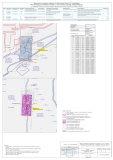 Раздел 2 "Проект межевания территории. Текстовая часть"Исходно-разрешительная документация.Основанием для разработки проекта межевания территории служит:1. Договор на выполнение работ с ООО «СамараНИПИнефть».2. Материалы инженерных изысканий.3. «Градостроительный кодекс РФ» №190-ФЗ от 29.12.2004 г. (в редакции 2020 г.).4. «Земельный кодекс РФ» №136-ФЗ от 25.10.2001 г. (в редакции 2020 г.).5. Сведения государственного кадастрового учета.6. Топографическая съемка территории.7. Правила землепользования и застройки сельского поселения Захаркино муниципального района Сергиевский Самарской области.Основание для выполнения проекта межевания.Проект межевания территории разрабатывается в соответствии с проектом планировки территории в целях установления границ земельных участков, предназначенных для строительства и размещения объекта АО "Самаранефтегаз":  8583П «Реконструкция газопровода КС Козловская - вр. КС Козловская (установка конденсатосборников)» согласно:- Технического задания на выполнение проекта планировки территории и проекта межевания территории объекта: 8583П «Реконструкция газопровода КС Козловская - вр. КС Козловская (установка конденсатосборников)» в границах муниципального района Сергиевский Самарской области.  (Приложение №1).Цели и задачи выполнения проекта межевания территорииПодготовка проекта межевания территории линейного объекта 8583П «Реконструкция газопровода КС Козловская - вр. КС Козловская (установка конденсатосборников)» осуществляется в целях обеспечения устойчивого развития территорий, установления границ земельных участков, предназначенных для строительства и размещения линейного объекта. Основными задачами проекта межевания территории линейного объекта с учетом требований к составу, содержанию и порядку подготовки документации по планировке территории, установленных Градостроительным кодексом Российской Федерации, является: - определение в соответствии с документами территориального планирования или в случаях, предусмотренных законодательством, иными документами, зоны планируемого размещения линейного объекта; - определение границ формируемых земельных участков, планируемых для предоставления под строительство планируемого к размещению линейного объекта; При подготовке проекта межевания территории определение местоположения границ образуемых земельных участков осуществляется в соответствии с градостроительными регламентами и нормами отвода земельных участков для конкретных видов деятельности, установленными в соответствии с федеральными законами, техническими регламентами.Сформированные земельные участки должны обеспечить:- возможность полноценной реализации прав на формируемые земельные участки, включая возможность полноценного использования в соответствии с назначением, и эксплуатационными качествами.- возможность долгосрочного использования земельного участка.Структура землепользования в пределах территории межевания, сформированная в результате межевания должна обеспечить условия для наиболее эффективного использования и развития этой территории.ПРОЕКТНЫЕ РЕШЕНИЯРазмещение линейного объекта 8583П «Реконструкция газопровода КС Козловская - вр. КС Козловская (установка конденсатосборников)» в границах муниципального района Волжский Самарской области планируется на землях категории - земли сельскохозяйственного назначения, земли промышленности.Проектируемый объект расположен в кадастровом квартале - 63:31:1809001,  63:31:1809003Настоящим проектом выполнено: - Формирование границ образуемых земельных участков и их частей.Настоящий проект обеспечивает равные права и возможности правообладателей земельных участков в соответствии с действующим законодательством. Сформированные границы земельных участков позволяют обеспечить необходимые условия для строительства и размещения объекта АО "Самаранефтегаз":  8583П «Реконструкция газопровода КС Козловская - вр. КС Козловская (установка конденсатосборников)» общей площадью – 26 231 кв.м. (на землях сельскохозяйственного назначения – 25 843 кв.м., на землях промышленности – 388 кв.м.)Земельные участки под строительство объекта образованы с учетом ранее поставленных на государственный кадастровый учет земельных участков. а) перечень образуемых земельных участков Проектом межевания определяются площадь и границы образуемых земельных участков.Данным проектом предусматривается формирование 1 земельный участок, из земель Администрации муниципального района, государственная собственность на которые не разграничена.Постановлением Правительства РФ от 3 декабря 2014 г. № 1300 утвержден перечень видов объектов, размещение которых может осуществляться на землях или земельных участках, находящихся в государственной или муниципальной собственности, без предоставления земельных участков и установления сервитутов, а так же способы их образования.Целевое назначение лесов, вид (виды) разрешенного использования лесного участка, количественные и качественные характеристики лесного участка, сведения о нахождении лесного участка в границах особо защитных участков лесов (в случае, если подготовка проекта межевания территории осуществляется в целях определения местоположения границ образуемых и (или) изменяемых лесных участков)Данный  раздел настоящего тома отсутствует в связи с отсутствием земель лесного фонда.Перечень кадастровых номеров существующих земельных участков, на которых линейный объект может быть размещен на условиях сервитута, публичного сервитута, их адреса или описание местоположения, перечень и адреса расположенных на таких земельных участках объектов недвижимого имущества (при наличии сведений о них в Едином государственном реестре недвижимости)Итого: 26231 кв.м.Использование земель сельскохозяйственного назначения или земельных участков в составе таких земель, предоставляемых на период осуществления строительства линейных сооружений, осуществляется без перевода земель сельскохозяйственного назначения в земли иных категорий (п. 2 введен Федеральным законом от 21.07.2005 № 111-ФЗ). Строительство проектируемых площадных сооружений потребует отвода земель в долгосрочное пользование (с переводом земельного участка из одной категории в другую), долгосрочную аренду и во временное пользование на период строительства объекта.В соответствии с Федеральным законом от 21.12.2004 № 172-ФЗ «О переводе земель или земельных участков из одной категории в другую», перевод земель сельскохозяйственного назначения под размещение скважин в категорию земель промышленности в рассматриваемом случае допускается, так как он связан с добычей полезных ископаемых. Согласно статье 30 Земельного кодекса РФ от 25.10.2001 № 136-ФЗ предоставление в аренду пользователю недр земельных участков, необходимых для ведения работ, связанных с пользованием недрами, из земель, находящихся в государственной или муниципальной собственности осуществляется без проведения аукционов. Формирование земельных участков сельскохозяйственного назначения для строительства осуществляется с предварительным согласованием мест размещения объектов. Предоставление таких земельных участков осуществляется в аренду с возвратом землепользователям после проведения рекультивации нарушенных земель.По объекту строительства АО «Самаранефтегаз» 8583П «Реконструкция газопровода КС Козловская - вр. КС Козловская (установка конденсатосборников)» в границах муниципального района Сергиевский Самарской области не планируется образование земельных участков, которые будут отнесены к территориям общего пользования. б) перечень координат характерных точек образуемых земельных участковв) сведения о границах территории, применительно к которой осуществляется подготовка проекта межевания, содержащие перечень координат характерных точек этих границ в системе координат, используемой для ведения Единого государственного реестра недвижимости.Координаты характерных точек границ территории, в отношении которой утвержден проект межевания, определяются в соответствии с требованиями к точности определения координат характерных точек границ, установленных в соответствии с настоящим Кодексом для территориальных зон.Граница зоны планируемого размещения линейных объектов, в отношении которой осуществляется подготовка проекта планировки совпадает с устанавливаемой красной линией.   Линии отступа от красных линий в целях определения места допустимого размещения зданий, строений, сооружений отсутствуют. Проектируемые полосы отвода общественного сервитута имеют постоянную ширину в условиях сложившейся застройки с учетом интересов владельцев земельных участков. Красные линии рассматриваемой территории сформированы с учетом границы зоны планируемого размещения объектов.г) вид разрешенного использования образуемых земельных участков в соответствии с проектом планировки территории в случаях, предусмотренных настоящим КодексомВид разрешенного использования земельных участков, образованных из земель, государственная собственность на которые не разграничена,  устанавливается в соответствии с Приказом Росреестра от 10.11.2020 № П/0412.  Раздел 3 " Материалы по обоснованию проекта межевания территории. Графическая часть"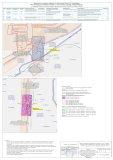 Раздел 4. Материалы по обоснованию проекта межевания территории. Пояснительная записка"а) обоснование определения местоположения границ образуемого земельного участка с учетом соблюдения требований к образуемым земельным участкам, в том числе требований к предельным (минимальным и (или) максимальным) размерам земельных участков;Земельный участок образуется в соответствии с абзацем 9 части 1 статьи 15 Закона Самарской области от 11.03.2005 №94-ГД «О земле», а именно: минимальный размер образуемого нового неделимого земельного участка из земель сельскохозяйственного назначения в целях недропользования устанавливается равным размеру, необходимому для проведения работ при разработке месторождений полезных ископаемых. Формирование данного земельного участка осуществляется с целью реализации проектных решений, необходимых для проведения работ при разработке месторождений полезных ископаемых АО «Самаранефтегаз» на основании лицензии на пользование недрами, то есть для недропользования».б) обоснование способа образования земельного участкаПостановлением Правительства РФ от 3 декабря 2014 г. № 1300 утвержден перечень видов объектов, размещение которых может осуществляться на землях или земельных участках, находящихся в государственной или муниципальной собственности, без предоставления земельных участков и установления сервитутов, а так же способы их образования.в) обоснование определения размеров образуемого земельного участкаЦель работы - расчет площадей земельных участков, отводимых под постоянное и временное землепользование в Волжском районе Самарской области.Ширина полосы временного отвода для газопровода составляет 24,0 м.г) обоснование определения границ публичного сервитута, подлежащего установлению в соответствии с законодательством Российской ФедерацииОтчуждение земель во временное (краткосрочное) использование выполняется на период производства строительно-монтажных работ. Все строительные работы должны проводиться исключительно в пределах полосы отвода.Срок публичного сервитута определяется решением о его установлении.На территории планируемого размещения объектов капитального строительства отсутствуют границы зон действия публичных сервитутов. В соответствии с кадастровыми планами территории в государственном кадастре недвижимости отсутствуют сведения об обременениях земельных участков в пределах границы зоны планируемого размещения объекта.Уровень рискаОписание рискаНизкий уровеньОтрицательное влияние на отношение институтов гражданского общества к деятельности администрации поселения по развитию конкуренции, вероятность выдачи предупреждения, возбуждения дела о нарушении антимонопольного законодательства, наложения штрафа отсутствуетНезначительный уровеньВероятность выдачи администрации  поселения предупрежденияСущественный уровеньВероятность выдачи администрации поселения предупреждения и возбуждения в отношении неё дела о нарушении антимонопольного законодательстваВысокий уровеньВероятность выдачи администрации поселения предупреждения, возбуждения в отношении неё дела о нарушении антимонопольного законодательства и привлечения её к административной ответственности (штраф, дисквалификация)Уровень рискаВид риска (описание)Причины и условия возникновения (описание)Общие меры по минимизации и устранению рисковНаличие (отсутствие) остаточных рисковВероятность повторного возникновения рисковКомплаенс-рискОбщие меры по минимизации и устранению рисков (согласно карте риска)Предложенные действияНеобходимые ресурсыРаспределение ответственности и полномочийКалендарный план выполнения работКритерии качества работыТребования к обмену информацией и мониторингу№ п/пНаименованиеЛистОсновная часть проекта планировки территорииОсновная часть проекта планировки территорииОсновная часть проекта планировки территорииРаздел 1 «Проект планировки территории. Графическая часть»1.1Чертеж красных линий. Чертеж  границ зон планируемого размещения линейных объектов М:2000Раздел 2 «Положение о размещении линейных объектов»2.1.Наименование, основные характеристики и назначение планируемых для размещения линейных объектов2.2.Перечень субъектов Российской Федерации, перечень муниципальных районов, городских округов в составе субъектов Российской Федерации, перечень поселений, населенных пунктов, внутригородских территорий городов федерального значения, на территориях которых устанавливаются зоны планируемого размещения линейных объектов2.3.Перечень координат характерных точек границ зон планируемого размещения линейных объектов2.4.Перечень координат характерных точек границ зон планируемого размещения линейных объектов, подлежащих переносу (переустройству) из зон планируемого размещения линейных объектов2.5.Информация о необходимости осуществления мероприятий по защите сохраняемых объектов капитального строительства (здание, строение, сооружение, объекты, строительство которых не завершено), существующих и строящихся на момент подготовки проекта планировки территории, а также объектов капитального строительства, планируемых к строительству в соответствии с ранее утвержденной документацией по планировке территории, от возможного негативного воздействия в связи с размещением линейных объектов2.6.Информация о необходимости осуществления мероприятий по сохранению объектов культурного наследия от возможного негативного воздействия в связи с размещением линейных объектов2.7Информация о необходимости осуществления мероприятий по охране окружающей среды2.8.Информация о необходимости осуществления мероприятий по защите территории от чрезвычайных ситуаций природного и техногенного характера, в том числе по обеспечению пожарной безопасности и гражданской обороне№
п/пПикетажное значение пересечения ПК+Наименование коммуникацииДиаметр трубы, ммГлубина до верха трубы, мУгол пересечения, градусВладелец коммуникацииАдрес владельца или № телефонаПримечаниеТрасса автодороги для КС-1Трасса автодороги для КС-1Трасса автодороги для КС-1Трасса автодороги для КС-1Трасса автодороги для КС-1Трасса автодороги для КС-1Трасса автодороги для КС-1Трасса автодороги для КС-1Трасса автодороги для КС-1Пересечения по трассе отсутствуютПересечения по трассе отсутствуютПересечения по трассе отсутствуютПересечения по трассе отсутствуютПересечения по трассе отсутствуютПересечения по трассе отсутствуютПересечения по трассе отсутствуютПересечения по трассе отсутствуютПересечения по трассе отсутствуютТрасса трубопроовода на продувочную свечу КС-1Трасса трубопроовода на продувочную свечу КС-1Трасса трубопроовода на продувочную свечу КС-1Трасса трубопроовода на продувочную свечу КС-1Трасса трубопроовода на продувочную свечу КС-1Трасса трубопроовода на продувочную свечу КС-1Трасса трубопроовода на продувочную свечу КС-1Трасса трубопроовода на продувочную свечу КС-1Трасса трубопроовода на продувочную свечу КС-10+18.6нефтепровод2191.268°Управление эксплуатации трубопроводов АО «Самаранефтегаз»ЦЭРТ-1,пгт. Суходол, ул. Привокзальная, д. 28а, тел. 8-846-55-32-1-23, ведущий инженер-технолог Львов Д.Ю.Трасса автодороги для КС-2Трасса автодороги для КС-2Трасса автодороги для КС-2Трасса автодороги для КС-2Трасса автодороги для КС-2Трасса автодороги для КС-2Трасса автодороги для КС-2Трасса автодороги для КС-2Трасса автодороги для КС-20+9.0газопровод2731.250°Управление эксплуатации трубопроводов АО «Самаранефтегаз»ЦЭРТ-1,пгт. Суходол, ул. Привокзальная, д. 28а, тел. 8-846-55-32-1-23, ведущий инженер-технолог Львов Д.Ю.0+19.7нефтепровод нед.2191.650°Управление эксплуатации трубопроводов АО «Самаранефтегаз»ЦЭРТ-1,пгт. Суходол, ул. Привокзальная, д. 28а, тел. 8-846-55-32-1-23, ведущий инженер-технолог Львов Д.Ю.Трасса трубопроовода на продувочную свечу КС-2Трасса трубопроовода на продувочную свечу КС-2Трасса трубопроовода на продувочную свечу КС-2Трасса трубопроовода на продувочную свечу КС-2Трасса трубопроовода на продувочную свечу КС-2Трасса трубопроовода на продувочную свечу КС-2Трасса трубопроовода на продувочную свечу КС-2Трасса трубопроовода на продувочную свечу КС-2Трасса трубопроовода на продувочную свечу КС-2Пересечения по трассе отсутствуютПересечения по трассе отсутствуютПересечения по трассе отсутствуютПересечения по трассе отсутствуютПересечения по трассе отсутствуютПересечения по трассе отсутствуютПересечения по трассе отсутствуютПересечения по трассе отсутствуютПересечения по трассе отсутствуютПараметрыЗначения параметровЗначения параметровЗначения параметровЗначения параметровНаименование трубопроводаКонденса-топроводГазопроводГазопроводГазопроводДиаметр и толщина стенки, мм159х6219х689х689х6ГОСТМУК ЕТТ №4-06 М-0111МУК ЕТТ №4-06 М-0111МУК ЕТТ №4-06 М-0111МУК ЕТТ №4-06 М-0111Марка стали или класс прочностиК48 (КП360)К48 (КП360)К48 (КП360)К48 (КП360)Давление расчетное, МПа1,61,61,6атм.Категория и группа трубопроводаА(б)IIБ(а)IIБ(а)IIБ(а)IIДавление испытания, МПа:- на прочность2,292,292,29атм.- на плотность1,61,61,60,2Давление дополнительного пневматического испытания, МПа1,61,61,61,6Контроль сварных соединений ультразвуковыми или радиографическим методами, %10101010Способ прокладкиНа опорахНа опорахНа опорахНа опорахНазначение (сооружение):Назначение (сооружение):Назначение (сооружение):Площадка под конденсатосборник КС-2Площадка под конденсатосборник КС-2№ точкиДирекционныйРасстояние,КоординатыКоординатыуголмXY1177°35'32"41,42256989,24443277,402177°31'7"62256947,86443279,143177°37'28"11,32256941,86443279,404178°0'22"10,32256930,53443279,875267°32'57"154,12256920,19443280,236358°0'15"10,32256913,60443126,277357°41'4"30,22256923,93443125,918357°42'20"62256954,10443124,699357°40'38"22,72256960,09443124,451087°35'32"1542256982,77443123,5311134°44'43"1,62256982,90443248,1512224°59'60"1,62256981,78443249,2813315°46'15"1,62256980,65443248,151444°29'2"1,62256981,78443247,05Назначение (сооружение):Назначение (сооружение):Назначение (сооружение):Площадка под конденсатосборник КС-1Площадка под конденсатосборник КС-1№ точкиДирекционныйРасстояние,КоординатыКоординатыуголмXY15178°3'5"86,52257297,25446087,8316267°40'28"832257210,84446090,7717267°42'57"10,82257207,47446007,7918267°39'60"542257207,04445997,0119267°41'33"19,12257204,84445943,0220267°36'38"14,22257204,07445923,9121357°33'48"4,72257203,48445909,7722357°34'5"132257208,18445909,5723357°35'5"67,42257221,13445909,022487°14'9"34,62257288,46445906,182587°6'59"5,42257290,13445940,772687°14'42"87,62257290,40445946,132787°8'50"62257294,61446033,622887°13'12"48,22257294,91446039,64№ХУУголДлинаНаправление1443277.4092256989.258272°23'46"41.438  1-22443279.1422256947.856272°15'14"27.692  2-33443280.2312256920.185182°27'21"154.106  3-44443126.2662256913.58292°13'35"40.522  4-55443124.6922256954.07392°19'42"28.754  5-66443123.5242256982.8032°24'7"154.021  6-17443248.1552256982.902315°15'9"1.589  7-88443249.2842256981.783224°59'60"1.596  8-99443248.1552256980.655134°29'35"1.582  9-1010443247.0462256981.78345°15'17"1.575  10-711446087.8612257297.257271°56'7"86.476  11-1212446090.7822257210.830182°18'57"83.060  12-1313446007.7902257207.474182°19'42"64.819  13-1414445943.0242257204.840182°25'55"33.363  14-1515445909.6912257203.42492°10'54"17.684  15-1616445909.0182257221.09692°28'43"67.532  16-1717445906.0972257288.5642°34'60"34.705  17-1818445940.7672257290.1292°45'55"92.960  18-1919446033.6192257294.6132°47'24"54.306  19-11Площадь:26231.100кв.мНаименование природного процесса, опасного природного явленияМероприятия по инженерной защитеСильный ветерСтроительство объекта ведется с учетом района по ветровым нагрузкам. Устройство столбчатых фундаментов в копаном котловане по бетонной подготовке. Конструкции рассчитаны на действие нагрузок от собственного веса и конструкций, которые на них опираются, снеговых и ветровых нагрузок, нагрузок от технологического оборудования и инженерного оборудования.Сильный ливень, подтоплениеОтвод поверхностных вод осуществляется по естественному и спланированному рельефу в сторону естественного понижения. Антикоррозионная защита наружной поверхности трубопроводов, арматуры, металлоконструкций. Для монолитных железобетонных конструкций, применяется тяжелый бетон по на портландцементе, марки по водонепроницаемости – W4. Подземные строительные железобетонные конструкции в копаных котлованах, их боковые поверхности обмазываются горячим битумом БН70/30.Сильный морозНадземные участки газопроводов и арматура теплоизолируются минераловатными изделиями с покрытием оцинкованным листом. Для монолитных железобетонных конструкций, применяется тяжелый бетон марки по морозостойкости – F200.ГрозаДля защиты оборудования и обслуживающего персонала от вторичных проявлений молнии и защиты от статического электричества предусматривается комплексное защитное устройство. Заземление оборудования. Защита от заноса высоких потенциалов по подземным и внешним коммуникациям выполняется присоединением к заземляющему устройству.Пучение грунтовДля обратной засыпки, подсыпок применяется непучинистый, непросадочный, ненабухающий грунт, с последующим уплотнением.№ п/пНаименованиеЛистРаздел 3 "Материалы по обоснованию проекта планировки территории. Графическая часть"Раздел 3 "Материалы по обоснованию проекта планировки территории. Графическая часть"Раздел 3 "Материалы по обоснованию проекта планировки территории. Графическая часть"Схема расположения элементов планировочной структуры-Схема использования территории в период подготовки проекта планировки территории. Схема конструктивных и планировочных решений-Схема организации улично-дорожной сети и движения транспорта. Схема вертикальной планировки территории, инженерной подготовки и инженерной защиты территории-Схема границ зон с особыми условиями использования территорий-Схема границ территорий объектов культурного наследияне разрабатываетсяСхема границ территорий, подверженных риску возникновения чрезвычайных ситуаций природного и техногенного характеране разрабатываетсяРаздел 4 "Материалы по обоснованию проекта планировки территории. Пояснительная записка"Раздел 4 "Материалы по обоснованию проекта планировки территории. Пояснительная записка"Раздел 4 "Материалы по обоснованию проекта планировки территории. Пояснительная записка"1Описание природно-климатических условий территории, в отношении которой разрабатывается проект планировки территории2Обоснование определения границ зон планируемого размещения линейных объектов3Обоснование определения границ зон планируемого размещения линейных объектов, подлежащих переносу (переустройству) из зон планируемого размещения линейных объектов4Обоснование определения предельных параметров застройки территории в границах зон планируемого размещения объектов капитального строительства, входящих в состав линейных объектов5Ведомость пересечений границ зон планируемого размещения линейного объекта (объектов) с сохраняемыми объектами капитального строительства (здание, строение, сооружение, объект, строительство которого не завершено), существующими и строящимися на момент подготовки проекта планировки территории6Ведомость пересечений границ зон планируемого размещения линейного объекта (объектов) с объектами капитального строительства, строительство которых запланировано в соответствии с ранее утвержденной документацией по планировке территории7Ведомость пересечений границ зон планируемого размещения линейного объекта (объектов) с водными объектами (в том числе с водотоками, водоемами, болотами и т.д.)ПриложенияМесяцМесяцМесяцМесяцМесяцМесяцМесяцМесяцМесяцМесяцМесяцМесяцГодIIIIIIIVVVIVIIVIIIIXXXIXIIГодСредняя месячная температура воздуха (1917-2019 гг.)Средняя месячная температура воздуха (1917-2019 гг.)Средняя месячная температура воздуха (1917-2019 гг.)Средняя месячная температура воздуха (1917-2019 гг.)Средняя месячная температура воздуха (1917-2019 гг.)Средняя месячная температура воздуха (1917-2019 гг.)Средняя месячная температура воздуха (1917-2019 гг.)Средняя месячная температура воздуха (1917-2019 гг.)Средняя месячная температура воздуха (1917-2019 гг.)Средняя месячная температура воздуха (1917-2019 гг.)Средняя месячная температура воздуха (1917-2019 гг.)Средняя месячная температура воздуха (1917-2019 гг.)Средняя месячная температура воздуха (1917-2019 гг.)-12,7-12,3-5,85,414,018,420,318,512,44,4-3,3-9,74,1Абсолютный максимум температуры воздуха (1917-18 гг., 1927-30 гг., 1933 – 2019 гг.)Абсолютный максимум температуры воздуха (1917-18 гг., 1927-30 гг., 1933 – 2019 гг.)Абсолютный максимум температуры воздуха (1917-18 гг., 1927-30 гг., 1933 – 2019 гг.)Абсолютный максимум температуры воздуха (1917-18 гг., 1927-30 гг., 1933 – 2019 гг.)Абсолютный максимум температуры воздуха (1917-18 гг., 1927-30 гг., 1933 – 2019 гг.)Абсолютный максимум температуры воздуха (1917-18 гг., 1927-30 гг., 1933 – 2019 гг.)Абсолютный максимум температуры воздуха (1917-18 гг., 1927-30 гг., 1933 – 2019 гг.)Абсолютный максимум температуры воздуха (1917-18 гг., 1927-30 гг., 1933 – 2019 гг.)Абсолютный максимум температуры воздуха (1917-18 гг., 1927-30 гг., 1933 – 2019 гг.)Абсолютный максимум температуры воздуха (1917-18 гг., 1927-30 гг., 1933 – 2019 гг.)Абсолютный максимум температуры воздуха (1917-18 гг., 1927-30 гг., 1933 – 2019 гг.)Абсолютный максимум температуры воздуха (1917-18 гг., 1927-30 гг., 1933 – 2019 гг.)Абсолютный максимум температуры воздуха (1917-18 гг., 1927-30 гг., 1933 – 2019 гг.)4,35,116,431,733,938,039,339,834,126,514,36,639,8Абсолютный минимум температуры воздуха (1917-18 гг., 1923-29 гг., 1934 – 2019 гг.)Абсолютный минимум температуры воздуха (1917-18 гг., 1923-29 гг., 1934 – 2019 гг.)Абсолютный минимум температуры воздуха (1917-18 гг., 1923-29 гг., 1934 – 2019 гг.)Абсолютный минимум температуры воздуха (1917-18 гг., 1923-29 гг., 1934 – 2019 гг.)Абсолютный минимум температуры воздуха (1917-18 гг., 1923-29 гг., 1934 – 2019 гг.)Абсолютный минимум температуры воздуха (1917-18 гг., 1923-29 гг., 1934 – 2019 гг.)Абсолютный минимум температуры воздуха (1917-18 гг., 1923-29 гг., 1934 – 2019 гг.)Абсолютный минимум температуры воздуха (1917-18 гг., 1923-29 гг., 1934 – 2019 гг.)Абсолютный минимум температуры воздуха (1917-18 гг., 1923-29 гг., 1934 – 2019 гг.)Абсолютный минимум температуры воздуха (1917-18 гг., 1923-29 гг., 1934 – 2019 гг.)Абсолютный минимум температуры воздуха (1917-18 гг., 1923-29 гг., 1934 – 2019 гг.)Абсолютный минимум температуры воздуха (1917-18 гг., 1923-29 гг., 1934 – 2019 гг.)Абсолютный минимум температуры воздуха (1917-18 гг., 1923-29 гг., 1934 – 2019 гг.)-48,1-39,8-33,5-27,0-6,2-2,24,3-0,5-6,3-20,2-30,6-42,7-48,1Температура воздуха наиболее холодных суток, ºС, обеспеченностьюТемпература воздуха наиболее холодных суток, ºС, обеспеченностьюТемпература воздуха наиболее холодной пятидневки, ºС, обеспеченностьюТемпература воздуха наиболее холодной пятидневки, ºС, обеспеченностью0,980,920,980,92-42-37-35-29Температура воздуха, ºС, обеспеченностью0,95Температура воздуха, ºС, обеспеченностью0,98Средняя максимальная температура воздуха наиболее теплого месяца, ºСАбсолютная максимальная температура воздуха, ºССреднесуточная амплитуда температуры воздуха наиболее теплого месяца, ºС252927,54010,7Даты перехода средней суточной температуры воздуха черезДаты перехода средней суточной температуры воздуха черезДаты перехода средней суточной температуры воздуха черезДаты перехода средней суточной температуры воздуха черезДаты перехода средней суточной температуры воздуха черезДаты перехода средней суточной температуры воздуха черезвеснавеснавеснаосеньосеньосень00С+50С+100С00С+50С+100С1.IV15.IV25.IV06.XI13.X27.IX-50С-100С-150C-50С-100С-150C13.III20.II19.I30.XI09.XII14.XIIМесяцМесяцМесяцМесяцМесяцМесяцМесяцМесяцМесяцМесяцМесяцМесяцГодIIIIIIIVVVIVIIVIIIIXXXIXIIГод81787868556165656977838372Средняя месячная относительная влажность воздуха наиболее холодного месяца, %Средняя месячная относительная влажность воздуха в 15ч. наиболее холодного месяца, %Средняя месячная относительная влажность воздуха наиболее теплого месяца, %Средняя месячная относительная влажность воздуха в 15ч. наиболее теплого месяца, %83806348МесяцМесяцМесяцМесяцМесяцМесяцМесяцМесяцМесяцМесяцМесяцМесяцМесяцIIIIIIIVVVIVIIVIIIIXXXIXIIГод322426293650544646463735461МесяцМесяцМесяцМесяцМесяцМесяцМесяцМесяцМесяцМесяцМесяцМесяцIIIIIIIVVVIVIIVIIIIXXXIXII242624363545885569313320МесяцМесяцМесяцМесяцМесяцМесяцМесяцМесяцМесяцМесяцМесяцМесяцГодIIIIIIIVVVIVIIVIIIIXXXIXIIГод9,07,06,65,76,48,17,77,27,88,78,28,991МесяцМесяцМесяцМесяцМесяцМесяцМесяцМесяцМесяцМесяцМесяцМесяцГодIIIIIIIVVVIVIIVIIIIXXXIXIIГодТуман (1936-2019 гг)*Туман (1936-2019 гг)*Туман (1936-2019 гг)*Туман (1936-2019 гг)*Туман (1936-2019 гг)*Туман (1936-2019 гг)*Туман (1936-2019 гг)*Туман (1936-2019 гг)*Туман (1936-2019 гг)*Туман (1936-2019 гг)*Туман (1936-2019 гг)*Туман (1936-2019 гг)*Туман (1936-2019 гг)*Туман (1936-2019 гг)*Среднее22420,30,40,71235426Наибольшее118117254588151450Гроза (1937-2019 гг)*Гроза (1937-2019 гг)*Гроза (1937-2019 гг)*Гроза (1937-2019 гг)*Гроза (1937-2019 гг)*Гроза (1937-2019 гг)*Гроза (1937-2019 гг)*Гроза (1937-2019 гг)*Гроза (1937-2019 гг)*Гроза (1937-2019 гг)*Гроза (1937-2019 гг)*Гроза (1937-2019 гг)*Гроза (1937-2019 гг)*Гроза (1937-2019 гг)*Среднее---0,4378510,05--24Наибольшее---21019141051--37Метель (1939-2019 гг)*Метель (1939-2019 гг)*Метель (1939-2019 гг)*Метель (1939-2019 гг)*Метель (1939-2019 гг)*Метель (1939-2019 гг)*Метель (1939-2019 гг)*Метель (1939-2019 гг)*Метель (1939-2019 гг)*Метель (1939-2019 гг)*Метель (1939-2019 гг)*Метель (1939-2019 гг)*Метель (1939-2019 гг)*Метель (1939-2019 гг)*Среднее7640,4----0,010,52525Наибольшее1816153----15141651Пыльные бури (1991-2020 гг)**Пыльные бури (1991-2020 гг)**Пыльные бури (1991-2020 гг)**Пыльные бури (1991-2020 гг)**Пыльные бури (1991-2020 гг)**Пыльные бури (1991-2020 гг)**Пыльные бури (1991-2020 гг)**Пыльные бури (1991-2020 гг)**Пыльные бури (1991-2020 гг)**Пыльные бури (1991-2020 гг)**Пыльные бури (1991-2020 гг)**Пыльные бури (1991-2020 гг)**Пыльные бури (1991-2020 гг)**Пыльные бури (1991-2020 гг)**Среднее---000,030000--0,03Наибольшее---0010000--1Росы (1991-2020 гг)**Росы (1991-2020 гг)**Росы (1991-2020 гг)**Росы (1991-2020 гг)**Росы (1991-2020 гг)**Росы (1991-2020 гг)**Росы (1991-2020 гг)**Росы (1991-2020 гг)**Росы (1991-2020 гг)**Росы (1991-2020 гг)**Росы (1991-2020 гг)**Росы (1991-2020 гг)**Росы (1991-2020 гг)**Росы (1991-2020 гг)**Среднее---3991011930,1-54Наибольшее---92017191917123-85Гололед (1971-2020 гг)**Гололед (1971-2020 гг)**Гололед (1971-2020 гг)**Гололед (1971-2020 гг)**Гололед (1971-2020 гг)**Гололед (1971-2020 гг)**Гололед (1971-2020 гг)**Гололед (1971-2020 гг)**Гололед (1971-2020 гг)**Гололед (1971-2020 гг)**Гололед (1971-2020 гг)**Гололед (1971-2020 гг)**Гололед (1971-2020 гг)**Гололед (1971-2020 гг)**Среднее4320,3-----0,33619Наибольшее222084-----2182150*  - по данным МС Серноводск; **  - по данным МС Самара.*  - по данным МС Серноводск; **  - по данным МС Самара.*  - по данным МС Серноводск; **  - по данным МС Самара.*  - по данным МС Серноводск; **  - по данным МС Самара.*  - по данным МС Серноводск; **  - по данным МС Самара.*  - по данным МС Серноводск; **  - по данным МС Самара.*  - по данным МС Серноводск; **  - по данным МС Самара.*  - по данным МС Серноводск; **  - по данным МС Самара.*  - по данным МС Серноводск; **  - по данным МС Самара.*  - по данным МС Серноводск; **  - по данным МС Самара.*  - по данным МС Серноводск; **  - по данным МС Самара.*  - по данным МС Серноводск; **  - по данным МС Самара.*  - по данным МС Серноводск; **  - по данным МС Самара.*  - по данным МС Серноводск; **  - по данным МС Самара.XXIXIIIIIIIIIVСезон0,10,222320,18XXIXIIIIIIIIIVСезон310213425181112ЯвлениеМесяцМесяцМесяцМесяцМесяцМесяцМесяцМесяцМесяцГодЯвлениеI XXXIXIIIIIIIIIVVГодСреднее число днейСреднее число днейСреднее число днейСреднее число днейСреднее число днейСреднее число днейСреднее число днейСреднее число днейСреднее число днейСреднее число днейСреднее число днейГололед0,3342220,2--14Зернистая изморозь0,30,60,90,40,30,70,1--3Кристаллическая изморозь0,073810950,3--35Мокрый снег0,10,50,60,20,10,20,3--2Сложное отложение0,060,6330,60,5---8Среднее число дней с обледенением всех видов0,8716151280,9--60Наибольшее число днейНаибольшее число днейНаибольшее число днейНаибольшее число днейНаибольшее число днейНаибольшее число днейНаибольшее число днейНаибольшее число днейНаибольшее число днейНаибольшее число днейНаибольшее число днейГололед-28971261-26Зернистая изморозь-6463551-15Кристаллическая изморозь-111201822153-71Мокрый снег-2444323-10Сложное отложение-25141744--26Наибольшее число дней с обледенением всех видов-716252422184-842 года5 лет10 лет20 лет20 летВетровые нагрузки (Q), возможные 1 раз вВетровые нагрузки (Q), возможные 1 раз вВетровые нагрузки (Q), возможные 1 раз вВетровые нагрузки (Q), возможные 1 раз вВетровые нагрузки (Q), возможные 1 раз в0,030,070,120,220,33Гололедно-ветровые нагрузки (R), возможные 1 раз вГололедно-ветровые нагрузки (R), возможные 1 раз вГололедно-ветровые нагрузки (R), возможные 1 раз вГололедно-ветровые нагрузки (R), возможные 1 раз вГололедно-ветровые нагрузки (R), возможные 1 раз в0,330,470,590,750,87Максимальный вес гололедно-изморозевых отложений, граммМаксимальный вес гололедно-изморозевых отложений, граммМаксимальный вес гололедно-изморозевых отложений, граммМаксимальный вес гололедно-изморозевых отложений, граммМаксимальный вес гололедно-изморозевых отложений, граммгололедКристаллическая изморозьзернистая изморозьмокрый снегсложные отложения42311264120282МесяцМесяцМесяцМесяцМесяцМесяцМесяцМесяцМесяцМесяцМесяцМесяцГодIIIIIIIVVVIVIIVIIIIXXXIXIIГод3,93,93,93,83,83,33,03,03,13,63,73,83,60-12-34-56-78-910-1112-1314-1516-1718-2021-2425-2823,030,326,113,45,01,50,50,10,090,020,0020,006ССВВЮВЮЮЗЗСЗШтиль1311721191091010ССВВЮВЮЮЗЗСЗСредняя скорость на уровне 10 м от поверхности земли (Приложение Г, 1966-2020 гг.)Средняя скорость на уровне 10 м от поверхности земли (Приложение Г, 1966-2020 гг.)Средняя скорость на уровне 10 м от поверхности земли (Приложение Г, 1966-2020 гг.)Средняя скорость на уровне 10 м от поверхности земли (Приложение Г, 1966-2020 гг.)Средняя скорость на уровне 10 м от поверхности земли (Приложение Г, 1966-2020 гг.)Средняя скорость на уровне 10 м от поверхности земли (Приложение Г, 1966-2020 гг.)Средняя скорость на уровне 10 м от поверхности земли (Приложение Г, 1966-2020 гг.)Средняя скорость на уровне 10 м от поверхности земли (Приложение Г, 1966-2020 гг.)2,62,52,82,82,82,82,52,7Максимальная (Приложение Г, 1936-2020 гг.)Максимальная (Приложение Г, 1936-2020 гг.)Максимальная (Приложение Г, 1936-2020 гг.)Максимальная (Приложение Г, 1936-2020 гг.)Максимальная (Приложение Г, 1936-2020 гг.)Максимальная (Приложение Г, 1936-2020 гг.)Максимальная (Приложение Г, 1936-2020 гг.)Максимальная (Приложение Г, 1936-2020 гг.)1716161721171717ХарактеристикаветраМесяцМесяцМесяцМесяцМесяцМесяцМесяцМесяцМесяцМесяцМесяцМесяцГодХарактеристикаветраIIIIIIIVVVIVIIVIIIIXXXIXIIГодСкорость24202018202017171717182024Порыв-252423232421212328222328Скорость ветрав 5 летв 10 летв 20 летв 25 летмаксимальная15182021порыв23252728ХарактеристикаветраМесяцМесяцМесяцМесяцМесяцМесяцМесяцМесяцМесяцМесяцМесяцМесяцГодХарактеристикаветраIIIIIIIVVVIVIIVIIIIXXXIXIIГодСредн.1,41,21,31,00,90,70,50,40,61,21,21,512Наиб.89786553699956Преобладающее направление ветра за декабрь-февральМаксимальная из средних скоростей ветра по румбам за январь, м/сСредняя скорость ветра, м/с, за период со средней суточной температурой воздуха ≤8ºСПреобладающее направление ветра за июнь-августМинимальная из средних скоростей ветра по румбам за июль, м/сВ3,52,9З2,3МесяцXXXXIXIXIXIIXIIXIIIIIIIIIIIIIIIIIIIIIVIVIVДекада123123123123123123123Высота••12369131722262932353737352814••ХарактеристикаДата появления снежного покроваДата установления устойчивого снежного покроваДата разрушения устойчивого снежного покроваДата схода снежного покроваЧисло дней со снежным покровомсредняя30.1021.1106.0410.04144ранняя06.1013.1019.0325.03106поздняя10.1225.1224.0403.05170XXIXIIIIIIIIIVVСезон3162931283070,01144Глубина,мМесяцМесяцМесяцМесяцМесяцМесяцМесяцМесяцМесяцМесяцМесяцМесяцГодГлубина,мIIIIIIIVVVIVIIVIIIIXXXIXIIГод0,2-0,6-0,7-0,3-4,513,017,820,419,414,68,02,4-0,18,20,40,0-0,4-0,13,310,715,618,418,314,79,03,81,17,90,81,81,11,02,58,012,515,516,314,410,46,13,37,71,23,62,82,32,86,710,613,615,014,111,47,95,28,01,64,73,73,03,05,58,911,713,413,311,48,96,47,82,46,95,85,14,55,27,19,210,911,711,410,18,48,03,28,07,16,35,65,66,47,89,110,110,410,19,28,0Глубина промерзания почвы, смМесяцМесяцМесяцМесяцМесяцМесяцГлубина промерзания почвы, смXIXIIIIIIIIIVмаксимальная687393107110106Глубина промерзания почвы,смМесяцМесяцМесяцМесяцМесяцМесяцГлубина промерзания почвы,смXIXIIIIIIIIIVСредняя5202731299МесяцМесяцМесяцМесяцМесяцМесяцМесяцМесяцМесяцМесяцМесяцМесяцГодIIIIIIIVVVIVIIVIIIIXXXIXIIГод-12-12-6719252723155-3-97ГрунтГлубина промерзания, мСуглинки, глины43,80,231,52Супесь, песок пылеватый или мелкий43,80,281,85Пески гравелистые, крупные, средней крупности43,80,301,99Крупнообломочный грунт43,80,342,25Наименование нормативного документаНаименование нормативного документаНормы отвода земель для линий связиСН 461-74Нормы отвода земель для магистральных  водоводов и канализационных коллекторовСН 456-73Нормы отвода земель, для электрических сетей напряжением      0,38-750 кВ№ 14278тм-т1 СН 465-74Норм ы отвода земель для нефтяных и газовых скважинСН 459-74Нормы отвода земель для магистральных трубопроводовСН 452-73Проектный номинальный класс напряжения, кВРасстояние, мдо 12 (для линий с самонесущими или золированными проводами, проложенных по стенам зданий, конструкциям и т.д., охранная зона определяется в соответствии с установленными нормативными правовыми актами минимальными допустимыми расстояниями от таких линий)1 – 2010 (5 – для линий с самонесущими или изолированными проводами, размещенных в границах населенных пунктов)№
п/пПикетажное значение пересечения ПК+Наименование коммуникацииДиаметр трубы, ммГлубина до верха трубы, мУгол пересечения, градусВладелец коммуникацииАдрес владельца или № телефонаПримечаниеТрасса автодороги для КС-1Трасса автодороги для КС-1Трасса автодороги для КС-1Трасса автодороги для КС-1Трасса автодороги для КС-1Трасса автодороги для КС-1Трасса автодороги для КС-1Трасса автодороги для КС-1Трасса автодороги для КС-1Пересечения по трассе отсутствуютПересечения по трассе отсутствуютПересечения по трассе отсутствуютПересечения по трассе отсутствуютПересечения по трассе отсутствуютПересечения по трассе отсутствуютПересечения по трассе отсутствуютПересечения по трассе отсутствуютПересечения по трассе отсутствуютТрасса трубопроовода на продувочную свечу КС-1Трасса трубопроовода на продувочную свечу КС-1Трасса трубопроовода на продувочную свечу КС-1Трасса трубопроовода на продувочную свечу КС-1Трасса трубопроовода на продувочную свечу КС-1Трасса трубопроовода на продувочную свечу КС-1Трасса трубопроовода на продувочную свечу КС-1Трасса трубопроовода на продувочную свечу КС-1Трасса трубопроовода на продувочную свечу КС-10+18.6нефтепровод2191.268°Управление эксплуатации трубопроводов АО «Самаранефтегаз»ЦЭРТ-1,пгт. Суходол, ул. Привокзальная, д. 28а, тел. 8-846-55-32-1-23, ведущий инженер-технолог Львов Д.Ю.Трасса автодороги для КС-2Трасса автодороги для КС-2Трасса автодороги для КС-2Трасса автодороги для КС-2Трасса автодороги для КС-2Трасса автодороги для КС-2Трасса автодороги для КС-2Трасса автодороги для КС-2Трасса автодороги для КС-20+9.0газопровод2731.250°Управление эксплуатации трубопроводов АО «Самаранефтегаз»ЦЭРТ-1,пгт. Суходол, ул. Привокзальная, д. 28а, тел. 8-846-55-32-1-23, ведущий инженер-технолог Львов Д.Ю.0+19.7нефтепровод нед.2191.650°Управление эксплуатации трубопроводов АО «Самаранефтегаз»ЦЭРТ-1,пгт. Суходол, ул. Привокзальная, д. 28а, тел. 8-846-55-32-1-23, ведущий инженер-технолог Львов Д.Ю.Трасса трубопроовода на продувочную свечу КС-2Трасса трубопроовода на продувочную свечу КС-2Трасса трубопроовода на продувочную свечу КС-2Трасса трубопроовода на продувочную свечу КС-2Трасса трубопроовода на продувочную свечу КС-2Трасса трубопроовода на продувочную свечу КС-2Трасса трубопроовода на продувочную свечу КС-2Трасса трубопроовода на продувочную свечу КС-2Трасса трубопроовода на продувочную свечу КС-2Пересечения по трассе отсутствуютПересечения по трассе отсутствуютПересечения по трассе отсутствуютПересечения по трассе отсутствуютПересечения по трассе отсутствуютПересечения по трассе отсутствуютПересечения по трассе отсутствуютПересечения по трассе отсутствуютПересечения по трассе отсутствуют№ п/пНаименованиеЛистРаздел 1 "Проект межевания территории. Графическая часть"Раздел 1 "Проект межевания территории. Графическая часть"Раздел 1 "Проект межевания территории. Графическая часть"1Чертеж межевания территории-Раздел 2 "Проект межевания территории. Текстовая часть"Раздел 2 "Проект межевания территории. Текстовая часть"Раздел 2 "Проект межевания территории. Текстовая часть"-перечень образуемых земельных участков-перечень координат характерных точек образуемых земельных участков-сведения о границах территории, применительно к которой осуществляется подготовка проекта  межевания, содержащие перечень координат характерных точек таких границ-вид разрешенного использованияРаздел 3 " Материалы по обоснованию проекта межевания территории. Графическая часть"Раздел 3 " Материалы по обоснованию проекта межевания территории. Графическая часть"Раздел 3 " Материалы по обоснованию проекта межевания территории. Графическая часть"2Схема границ зон с особыми условиями использования территории-Раздел 4. Материалы по обоснованию проекта межевания территории. Пояснительная записка"Раздел 4. Материалы по обоснованию проекта межевания территории. Пояснительная записка"Раздел 4. Материалы по обоснованию проекта межевания территории. Пояснительная записка"-обоснование определения местоположения границ образуемого земельного участка с учетом соблюдения требований к образуемым земельным участкам, в том числе требований к предельным (минимальным и (или) максимальным) размерам земельных участков-обоснование способа образования земельного участка-обоснование определения размеров образуемого земельного участка-обоснование определения границ публичного сервитута, подлежащего установлению в соответствии с законодательством Российской ФедерацииПриложения№КадастровыйкварталКадастровыйномер ЗУОбразуемый ЗУНаименование сооруженияКатегория земельВид разрешенного использованияПравообладатель.Вид праваМестоположение ЗУПлощадь кв.м.163:31:1809001,  63:31:1809003-:ЗУ1Площадка под конденсатосборник КС-1,  Площадка под конденсатосборник КС-2Земли с/х назначениядля недропользованияАдминистрация м.р. СергиевскийСамарская область, Сергиевский район, сельское поселение Захаркино1805№КадастровыйкварталКадастровыйномер ЗУОбразуемый ЗУНаименование сооруженияКатегория земельВид разрешенного использованияПравообладатель.Вид праваМестоположение ЗУПлощадь кв.м.163:31:180900363:31:0000000:266:266/чзу1Площадка под конденсатосборник КС-2Земли с/х назначенияДля размещения объектов сельскохозяйственного  назначения и сельскохозяйственных угодийООО Агрокомплекс "Конезавод "Самарский"Самарская область, муниципальный район Сергиевский, в границах  колхоза "Аврора", в границах сельского поселения Захаркино5275263:31:180900163:31:0000000:4631:4631/чзу1Площадка под конденсатосборник КС-1,  Площадка под конденсатосборник КС-2Земли с/х назначенияДля иных видов сельскохозяйственного  использованияООО Агрокомплекс "Конезавод "Самарский"Российская Федерация, Самарская область, муниципальный район Сергиевский,  в границах колхоза "Аврора", в границах сельского поселения Захаркино8360363:31:180900163:31:0000000:51:51/чзу1Площадка под конденсатосборник КС-1Земли промышленностиДля эксплуатации Сидоровского  месторождения нефтиРоссийская Федерация  (аренда ООО "Кинельский склад",  АО "Самаранефтегаз")Самарская область, Сергиевский район, в поле, участок находится примерно  в 30 км юго-восточнее р.ц. Сергиевск, в 3,5 км юго-восточнее с. Сидоровка,  на землях колхоза "Аврора"388463:31:1809001,  63:31:1809003-:ЗУ1Площадка под конденсатосборник КС-1,  Площадка под конденсатосборник КС-2Земли с/х назначениядля недропользованияАдминистрация м.р. СергиевскийСамарская область, Сергиевский район, сельское поселение Захаркино1805563:31:1809001, 63:31:180900363:31:0000000:214:214/чзу1Площадка под конденсатосборник КС-1Земли с/х назначенияДля размещения объектов сельскохозяйственного  назначения и сельскохозяйственных угодийООО Агрокомплекс "Конезавод "Самарский"Самарская область, муниципальный район Сергиевский, в границах колхоза  "Аврора", в границах сельского поселения Захаркино10403№ 1№ 1№ 1№ 1№ 1Кадастровый квартал:Кадастровый квартал:Кадастровый квартал:63:31:180900363:31:1809003Кадастровый номер:Кадастровый номер:Кадастровый номер:63:31:0000000:26663:31:0000000:266Образуемый ЗУ:Образуемый ЗУ:Образуемый ЗУ::266/чзу1:266/чзу1Площадь кв.м.:Площадь кв.м.:Площадь кв.м.:52755275Правообладатель. Вид права:Правообладатель. Вид права:Правообладатель. Вид права:ООО Агрокомплекс "Конезавод "Самарский"ООО Агрокомплекс "Конезавод "Самарский"Разрешенное использование:Разрешенное использование:Разрешенное использование:Для размещения объектов сельскохозяйственного  назначения и сельскохозяйственных угодийДля размещения объектов сельскохозяйственного  назначения и сельскохозяйственных угодийНазначение (сооружение):Назначение (сооружение):Назначение (сооружение):Площадка под конденсатосборник КС-2Площадка под конденсатосборник КС-2№ точкиДирекционныйРасстояние,КоординатыКоординаты(сквозной)уголмXY195°19'8"20,822256954,83443183,44295°16'38"23,162256952,90443204,173101°52'6"23,342256950,77443227,23498°13'34"28,732256945,97443250,07590°0'0"0,92256941,86443278,506177°48'24"21,692256941,86443279,407267°32'30"154,12256920,19443280,238357°45'55"40,522256913,58443126,27989°15'32"58,752256954,07443124,69195°19'8"20,822256954,83443183,44№ 2№ 2№ 2№ 2№ 2Кадастровый квартал:Кадастровый квартал:Кадастровый квартал:63:31:180900163:31:1809001Кадастровый номер:Кадастровый номер:Кадастровый номер:63:31:0000000:463163:31:0000000:4631Образуемый ЗУ:Образуемый ЗУ:Образуемый ЗУ::4631/чзу1:4631/чзу1Площадь кв.м.:Площадь кв.м.:Площадь кв.м.:83608360Правообладатель. Вид права:Правообладатель. Вид права:Правообладатель. Вид права:ООО Агрокомплекс "Конезавод "Самарский"ООО Агрокомплекс "Конезавод "Самарский"Разрешенное использование:Разрешенное использование:Разрешенное использование:Для иных видов сельскохозяйственного  использованияДля иных видов сельскохозяйственного  использованияНазначение (сооружение):Назначение (сооружение):Назначение (сооружение):Площадка под конденсатосборник КС-1,  Площадка под конденсатосборник КС-2Площадка под конденсатосборник КС-1,  Площадка под конденсатосборник КС-2№ точкиДирекционныйРасстояние,КоординатыКоординаты(сквозной)уголмXY10177°36'26"41,442256989,26443277,4111270°0'0"0,222256947,86443279,1412278°15'56"28,12256947,86443278,9213281°53'19"23,492256951,90443251,1114275°13'58"44,632256956,74443228,1215269°18'13"59,232256960,81443183,6816357°39'18"22,732256960,09443124,451787°35'46"154,032256982,80443123,5210177°36'26"41,442256989,26443277,4118134°44'43"1,592256982,90443248,1519224°59'60"1,62256981,78443249,2820315°46'15"1,582256980,65443248,152144°29'2"1,572256981,78443247,0518134°44'43"1,592256982,90443248,1522178°3'54"86,482257297,26446087,8623267°40'54"83,062257210,83446090,782453°52'60"4,722257207,47446007,792557°54'2"44,562257210,25446011,602624°32'7"18,692257233,93446049,3527356°22'40"17,892257250,93446057,1128311°34'52"19,922257268,78446055,9829353°38'8"12,992257282,00446041,083087°12'36"48,282257294,91446039,6422178°3'54"86,482257297,26446087,86№ 3№ 3№ 3№ 3№ 3Кадастровый квартал:Кадастровый квартал:Кадастровый квартал:63:31:180900163:31:1809001Кадастровый номер:Кадастровый номер:Кадастровый номер:63:31:0000000:5163:31:0000000:51Образуемый ЗУ:Образуемый ЗУ:Образуемый ЗУ::51/чзу1:51/чзу1Площадь кв.м.:Площадь кв.м.:Площадь кв.м.:388388Правообладатель. Вид права:Правообладатель. Вид права:Правообладатель. Вид права:Российская Федерация  (аренда ООО "Кинельский склад",  АО "Самаранефтегаз")Российская Федерация  (аренда ООО "Кинельский склад",  АО "Самаранефтегаз")Разрешенное использование:Разрешенное использование:Разрешенное использование:Для эксплуатации Сидоровского  месторождения нефтиДля эксплуатации Сидоровского  месторождения нефтиНазначение (сооружение):Назначение (сооружение):Назначение (сооружение):Площадка под конденсатосборник КС-1Площадка под конденсатосборник КС-1№ точкиДирекционныйРасстояние,КоординатыКоординаты(сквозной)уголмXY3124°31'20"3,642257210,73445909,463224°43'25"84,072257214,04445910,9733267°6'59"5,372257290,40445946,1334204°41'59"75,982257290,13445940,7735177°34'13"10,382257221,10445909,023124°31'20"3,642257210,73445909,46№ 4№ 4№ 4№ 4№ 4Кадастровый квартал:Кадастровый квартал:Кадастровый квартал:63:31:1809001,  63:31:180900363:31:1809001,  63:31:1809003Кадастровый номер:Кадастровый номер:Кадастровый номер:--Образуемый ЗУ:Образуемый ЗУ:Образуемый ЗУ::ЗУ1:ЗУ1Площадь кв.м.:Площадь кв.м.:Площадь кв.м.:18051805Правообладатель. Вид права:Правообладатель. Вид права:Правообладатель. Вид права:Администрация м.р. СергиевскийАдминистрация м.р. СергиевскийРазрешенное использование:Разрешенное использование:Разрешенное использование:для недропользованиядля недропользованияНазначение (сооружение):Назначение (сооружение):Назначение (сооружение):Площадка под конденсатосборник КС-1,  Площадка под конденсатосборник КС-2Площадка под конденсатосборник КС-1,  Площадка под конденсатосборник КС-2№ точкиДирекционныйРасстояние,КоординатыКоординаты(сквозной)уголмXY1595°13'58"44,632256960,81443183,6814101°53'19"23,492256956,74443228,121398°15'56"28,12256951,90443251,111290°0'0"0,222256947,86443278,9211177°31'7"6,012256947,86443279,146270°0'0"0,92256941,86443279,405278°13'34"28,732256941,86443278,504281°52'6"23,342256945,97443250,073275°16'38"23,162256950,77443227,232275°19'8"20,822256952,90443204,171269°15'32"58,752256954,83443183,449357°43'1"6,022256954,07443124,691689°18'13"59,232256960,09443124,451595°13'58"44,632256960,81443183,6832106°0'58"33,342257214,04445910,9736267°41'33"19,132257204,84445943,0237285°59'34"14,922257204,07445923,9138357°31'48"2,552257208,18445909,573124°31'20"3,642257210,73445909,4632106°0'58"33,342257214,04445910,9730173°38'8"12,992257294,91446039,6429131°34'52"19,922257282,00446041,0828176°22'40"17,892257268,78446055,9827204°32'7"18,692257250,93446057,1126237°54'2"44,562257233,93446049,3525233°52'60"4,722257210,25446011,6024267°42'57"10,792257207,47446007,793953°50'21"13,92257207,04445997,014057°54'25"42,992257215,24446008,234124°27'45"15,362257238,08446044,6542356°27'16"13,912257252,06446051,0143311°31'39"19,732257265,94446050,1544353°33'32"15,692257279,02446035,384587°8'50"6,032257294,61446033,6230173°38'8"12,992257294,91446039,64№ 5№ 5№ 5№ 5№ 5Кадастровый квартал:Кадастровый квартал:Кадастровый квартал:63:31:1809001, 63:31:180900363:31:1809001, 63:31:1809003Кадастровый номер:Кадастровый номер:Кадастровый номер:63:31:0000000:21463:31:0000000:214Образуемый ЗУ:Образуемый ЗУ:Образуемый ЗУ::214/чзу1:214/чзу1Площадь кв.м.:Площадь кв.м.:Площадь кв.м.:1040310403Правообладатель. Вид права:Правообладатель. Вид права:Правообладатель. Вид права:ООО Агрокомплекс "Конезавод "Самарский"ООО Агрокомплекс "Конезавод "Самарский"Разрешенное использование:Разрешенное использование:Разрешенное использование:Для размещения объектов сельскохозяйственного  назначения и сельскохозяйственных угодийДля размещения объектов сельскохозяйственного  назначения и сельскохозяйственных угодийНазначение (сооружение):Назначение (сооружение):Назначение (сооружение):Площадка под конденсатосборник КС-1Площадка под конденсатосборник КС-1№ точкиДирекционныйРасстояние,КоординатыКоординаты(сквозной)уголмXY38105°59'34"14,922257208,18445909,5737267°22'58"14,232257204,07445923,9146358°33'21"4,762257203,42445909,6938105°59'34"14,922257208,18445909,5734204°41'59"75,982257290,13445940,7735357°31'17"67,522257221,10445909,024787°24'26"34,712257288,56445906,1034204°41'59"75,982257290,13445940,7745173°33'32"15,692257294,61446033,6244131°31'39"19,732257279,02446035,3843176°27'16"13,912257265,94446050,1542204°27'45"15,362257252,06446051,0141237°54'25"42,992257238,08446044,6540233°50'21"13,92257215,24446008,2339267°39'60"54,032257207,04445997,0136286°0'58"33,342257204,84445943,023224°43'25"84,072257214,04445910,973387°14'42"87,592257290,40445946,1345173°33'32"15,692257294,61446033,62№ХУУголДлинаНаправление1443277.4092256989.258272°23'46"41.4381-22443279.1422256947.856272°15'14"27.6922-33443280.2312256920.185182°27'21"154.1063-44443126.2662256913.58292°13'35"40.5224-55443124.6922256954.07392°19'42"28.7545-66443123.5242256982.8032°24'7"154.0216-17443248.1552256982.902315°15'9"1.5897-88443249.2842256981.783224°59'60"1.5968-99443248.1552256980.655134°29'35"1.5829-1010443247.0462256981.78345°15'17"1.57510-711446087.8612257297.257271°56'7"86.47611-1212446090.7822257210.830182°18'57"83.06012-1313446007.7902257207.474182°19'42"64.81913-1414445943.0242257204.840182°25'55"33.36314-1515445909.6912257203.42492°10'54"17.68415-1616445909.0182257221.09692°28'43"67.53216-1717445906.0972257288.5642°34'60"34.70517-1818445940.7672257290.1292°45'55"92.96018-1919446033.6192257294.6132°47'24"54.30619-11Площадь:26231.100кв.мНаименование вида разрешенного использования земельного участкаОписание вида разрешенного использования земельного участкаКод (числовое обозначение) вида разрешенного использования земельного участкаТрубопроводный транспортРазмещение нефтепроводов, водопроводов, газопроводов и иных трубопроводов, а также иных зданий и сооружений, необходимых для эксплуатации названных трубопроводов7.5Соучредители:- Собрание представителей муниципального района Сергиевский Самарской области;- Администрации городского, сельских поселений муниципального района Сергиевский Самарской области.Газета изготовлена в администрации муниципального района Сергиевский Самарской области: 446540, Самарская область, Сергиевский район, с. Сергиевск, ул. Ленина, 22.Тел: 8(917) 110-82-08Гл. редактор: А.В. Шишкина«Сергиевский вестник»Номер подписан в печать 01.11.2022г.в 09:00, по графику - в 09:00.Тираж 18 экз.Адрес редакции и издателя: с. Сергиевск,ул. Ленина, 22.«Бесплатно»